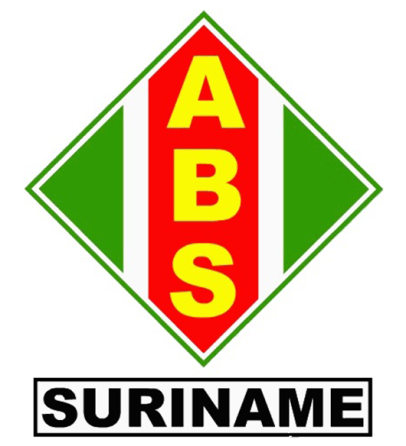 Tabellen van de publicatie: Demografische Data 2017 – 2019Tables of the publication: Demographic Data 2017 – 2019Afdeling: Bevolkingsstatistieken ABSDepartment: Population Statistics GBSVerklaring van symbolen				Explanation of Symbols-		Nul							Nil2017-2019	2017 tot en met 2019					2017 up to 2019n.a.		Niet beschikbaar					Not available		Lijst van afkortingen				List of AbbreviationsABS/GBS	Algemeen Bureau voor de Statistiek			General Bureau of StatisticsBOG		Bureau voor Openbare Gezondheidszorg		Bureau of Public HealthCBS		Centraal Bureau voor de Statistiek (Nederland)	Central Bureau of 									Statistics (Netherlands)CBB/CRO	Centraal Bureau voor Burgerzaken		            Civil Registry OfficeRGD		Regionale Gezondheids Dienst Suriname		Regional Health Services									Surinamenqx		De sterftekans tussen de exacte leeftijd	            The probability of dying 		X en de exacte leeftijd X+N			            between exact ages X and X+NE0		Levensverwachting bij geboorte			Life expectancy at birthEx		Levensverwachting op x-jarige leeftijd		Life expectancy at age xTFR		Totaal vruchtbaarheidscijfer				Total Fertility RateASFR		Leeftijdsspecifiek vruchtbaarheidscijfer		Age Specific Fertility RateGFR		Algemeen vruchtbaarheidscijfer			General Fertility RateGRR		Bruto vervangingsfactor				Gross Reproduction RateCEB		Aantal levend ter wereld gebrachte kinderen		Children Ever BorneCBR		Ruwe geboortecijfer					Crude Birth RateCDR		Ruwe sterftecijfer					Crude Death RateIMR		Zuigelingen sterftecijfer				Infant Mortality Rate	Klm		Klassemidden						Mid-interval valueDistrictsafkortingen en indeling/ Abbreviations and Clasification of the Districts DEFINITIES	Afhankelijkheidsratio:Geeft de verhouding aan tussen het aantal personen uit (de economisch niet-actieve) leeftijdsgroepen 0-14 en 60+ en de personen (uit de economisch actieve) leeftijdsgroep 15-59 jaar.Afhankelijkheidsratio kinderen:Het aantal personen van 0-14 jaar binnen een bepaalde bevolking gerelateerd aan het aantal 15-59 jarigen.Afhankelijkheidsratio ouderen:Het aantal 60 plussers binnen een bepaalde bevolking gerelateerd aan het aantal 15-59 jarigen.Algemeen vruchtbaarheidscijfer:Het aantal levendgeboren personen in een bepaald jaar onder alle vrouwen in de reproductieve leeftijdsklasse (15-49 of 15-44 jaar).Binnenlandse migratie:Migratie tussen de (grootste) administratieve indelingen (bijv. districten) binnen een land.Bruto migratie:Het immigranten- plus emigranten -totaal.Bruto reproductie- of – vervangingsfactor:Het gemiddelde aantal dochters dat een vrouw ( of een groep van vrouwen) ter wereld zou(den) brengen indien de (in een bepaald jaar) waargenomen leeftijdsspecifieke vruchtbaarheidscijfers voor meisjesgeboorten onveranderd zouden blijven gelden voor vrouwen in de vruchtbare levensfase.DEFINITIONSDependency Ratio:The ratio of (economically inactive) persons aged 0-14 and 60+ to (economically active) persons aged 15-59.Child dependency Ratio:The number of persons aged 0-14, related to the 15-59 year olds in a certain population.Old age dependency ratio:The number of persons 60+, related to the 15-59 year olds in a certain populationGeneral Fertility Rate:The number of live births in a certain year to all women in the childbearing age group (15-49 or 15-44 years).Internal migration:Migration amongst the (largest) administrative boundaries (e.g. districts) in the same country.Gross migration:The total of inward and outward migration.Gross Reproduction Rate:The average number of daughters a woman (or a group of women) would deliver if the age specific fertility rates for female births observed (in a certain year) were to apply during her (their) childbearing ages.Emigratie:Het vertrek van personen uit een bepaald land naar het buitenland met de bedoeling zich er voor langere tijd (meestal minstens zes maanden of minstens een jaar) te vestigen.Geslachtsverhouding (sex ratio):Het aantal mannen per 100 vrouwen in een bevolking.Geslachtsverhouding bij de geboorte:Het aantal levend geboren jongens per 100 levend geboren meisjes.Immigratie:Het aankomen van personen uit het buitenland met het doel zich voor langere tijd (meestal minstens zes maanden of minstens een jaar) in het land van aankomst te vestigen.Jaarlijkse groei in %:	De mate waarin een bevolking over een bepaalde periode toeneemt of afneemt ten gevolge van natuurlijke groei en het migratiesaldo, uitgedrukt als een percentage van de	omvang van de gemiddelde bevolking of: De mate waarin een bevolking gemiddeld toeneemt of afneemt uitgaande van een recent gehouden census.Het klassenmidden van bijvoorbeeld een leeftijdsklasse:Bij berekening van bijvoorbeeld de rekenkundig gemiddelde sterfte leeftijd binnen een bepaalde leeftijdsklasse, die gebaseerd is op een klassenmidden, wordt verondersteld dat het aantal overlijdensgevallen van elke leeftijd binnen die leeftijdsklasse uniform verdeeld is.Emigration:The departure of people out of a certain country who have the intention to settle down in another country for a certain period (mostly at least six months or at least one year).Sex Ratio:The number of males per 100 females in a populationSex Ratio at Birth:The number of live male births per 100 live female births.Immigration:The settlement of people coming from abroad with the intention to stay for a certain period (mostly at least six months or at least one year) in the country of arrivalAnnual Growth Rate:The extent to which a population increases or decreases as a consequence of natural growth and net migration, expressed as a percentage of the size of the mid-year population or:The extent to which a population increases or decreases on average relative to a census most recently conductedThe mid-interval value of for example an age group:When calculating for example the mean age at death within a certain age group based on the middle of that age group, it is assumed that the number of deaths of each age is distributed uniformly within that age group.Leeftijdsspecifiek echtscheidingscijfer:Het aantal gescheiden mannen/vrouwen uit een bepaalde leeftijdsklasse op de mid-jaarlijkse bevolking van die betreffende leeftijdsklasse van man/vrouw.Leeftijdsspecifiek huwelijkscijfer:Het aantal gehuwde mannen/vrouwen uit een bepaalde leeftijdsklasse op de mid-jaarlijkse bevolking van die betreffende leeftijdsklasse man/vrouw.Leeftijdsspecifiek sterftecijfer:Het aantal sterften per jaar, in een bepaalde leeftijdsklasse per 1000 personen in die leeftijdsklasse.Leeftijdsspecifiek vruchtbaarheidscijfer:Het aantal levendgeboren kinderen dat door vrouwen in een bepaalde leeftijdsklasse ter wereld wordt gebracht per 1000 van het gemiddelde aantal vrouwen in die leeftijdsklasse in dezelfde periode.Maternale sterftecijfer:Het aantal vrouwen dat overleed tengevolge van complicaties van de zwangerschap of van de bevalling in een bepaald jaar, per 100,000 levendgeborenen in betreffend jaar.Mediaan:De mediaan is evenals het bekende rekenkundig gemiddelde een zogenaamde Centrummaat. Deze grootheid verdeelt een verzameling waarnemingen in twee helften m.a.w. van de waarnemingen ligt 50% hieronder en 50% hierboven. Als de mediale waarde 25 jaar is dan heeft niet meer dan de helft van de waarnemingen een waarde kleiner dan 25 en niet meer dan de helft van de waarnemingen een waarde groter dan 25.Age Specific Divorce Rate:The number of divorced males/females of a certain age to the mid-year population of that same male/female age group.Age Specific Marriage Rate:The number of married males/females of a certain age to the mid-year population of that same male/female age.Age Specific Mortality Rate:The number of deaths in a certain age group, per year, per 1000 persons in that age group.Age Specific Fertility (Birth) Rate:The number of live births occurring to women of a specified age group, per 1000 of the average number of women of that age group in the same period.Maternal Mortality Ratio:The number of women who died as a result of complications of pregnancy or childbearing in a given year per 100,000 live births of that year.Median:Just like the well-known arithmetic average (=mean), the median is a so-called measure of central tendency. It divides a set of observations into two halves, in other words of all observations 50% are below this magnitude and 50% are above.  If the median value is 25 years, then no more than half of the observations have a value less than 25 and no more than half of the observations have a value greater than 25.Mid-jaarlijkse of gemiddelde bevolking:	De bevolking of subbevolking per 1 juli van een bepaald jaar.Migratie effectiviteit:De ratio van migratie saldo op de bruto migratie.Migratie stroom:Stroom van migranten met gemeenschappelijke plaats van vertrek en plaats van bestemming.Migratiesaldo:Het verschil tussen immigratie en emigratie.Natuurlijke aanwas:Het verschil tussen geboorte en sterfte in een bepaalde periode.Onder 5 jaar sterfte:Sterfte onder kinderen in de leeftijdsgroep 0-4 jaar per 1000 levendgeborenen.Perinatale sterftecijfer:De sterfte vóór, tijdens en vlak na de geboorte wordt perinatale sterfte genoemd. Het gaat hierbij om de foetale sterfte na een zwangerschapsduur van 28 weken (doodgeborenen) en de sterfte van zuigelingen in de eerste levensweek. De perinatale sterfte wordt berekend per 1000 levend-plus doodgeboren kinderen in een bepaald jaar.Rangorde van de geboorte(pariteit):De rangorde van een gegeven levendgeborene in relatie tot alle vorige levend geboorten bij dezelfde vrouw (bv. 5 is de geboorte rangorde van de vijfde levend geborene bij dezelfde vrouw).Mid-year Population:The size of the population or subpopulation per 1st July of a certain year.Migration Effectiveness:Ratio of net migration to gross migrationMigration flow:Flow of migrants having common origin and destinationNet Migration:The difference between immigration and emigration.Natural Increase:The difference between births and deaths in a certain period.Under 5 Mortality Rate:Mortality of children aged 0-4 per 1000 live births.Perinatal Mortality Rate:Mortality before, during and immediately after birth is called perinatal mortality. It is the sum of foetal mortality after a pregnancy of 28 weeks (stillbirths) and mortality during the first week of life. The Perinatal mortality is computed per 1000 live births plus stillbirths in a certain year.Live Birth order (parity):The ordinal number of a given live birth in relation to all previous live births of the same woman (e.g. 5 = the birth order of the fifth live born child occurring to the same woman).Ruwe geboortecijfer:Het aantal levendgeboren personen per 1000 van de mid-jaarlijkse bevolking.Ruwe sterftecijfer:Het aantal overleden personen per 1000 van de gemiddelde bevolking in een bepaalde periode (meestal een jaar).Totaal vruchtbaarheidscijfer:Het gemiddelde aantal kinderen dat een vrouw (of een groep van vrouwen) ter wereld zou(den)brengen indien de (in een bepaald jaar) waargenomen leeftijdsspecifieke vruchtbaarheidscijfers onveranderd zouden blijven gelden voor vrouwen in de vruchtbare levensfase.Zuigelingen sterftecijfer:Het aantal levendgeboren kinderen dat stierf beneden de leeftijd van één jaar in een bepaald jaar per 1000 levend geboorten in hetzelfde jaar.Crude Birth Rate:The number of live births per 1000 mid-year population.Crude Death Rate:The number of deaths per 1000 mid-year population during a certain period (mostly a year).Total Fertility Rate:The average number of children a woman (or a group of women) would deliver if the age specific fertility rates observed (in a certain year) were to apply during her (their) childbearing ages.Infant Mortality Rate:The number of live-born children who died under one year of age in a certain year per 1000 live births in the same year.Vervolg: Geschatte (mid-jaarlijkse) bevolking naar leeftijdsklasse en geslacht, op Urbaan, Ruraal en Interior domein, periode 2017-2019Continue: Estimated Mid-Year Population by Age Group and Sex, on Urban, Rural and Interior domain, period 2017-2019Tabel 1.4: Percentage 60 plussers t.o.v. de totale bevolking, 2017-2019Table 1.4: Percent persons 60 plus related to the Total Population, 2017-2019Tabel 1.5: Percentage 60 plussers t.o.v. de totale bevolking op Urbaan, Ruraal en Binnenland domein,2017-2019Table 1.5: Percent persons 60 plus related to the Total Population on Urban, Rural and Interior domain, 2017-2019Tabel 1.6: De sex ratio van de bevolking naar leeftijdsklasse, 2017-2019Table 1.6: The Sex Ratio of the Population by Age Group, 2017-2019Tabel 1.7: De sex ratio van de bevolking naar leeftijdsklasse op Urbaan, Ruraal en Binnenland domein 2017-2019Table 1.7: The Sex Ratio of the Population by Age Group at Urban, Rural and Interior domain, 2017-2019Tabel 1.8: Geselecteerde demografische kengetallen, 2017-2019Table 1.8: Selected Demographic Ratios, 2017-2019* : De Levensverwachting bij geboorte voor mannen en vrouwen is het gemiddelde cijfer van de jaren 2017-2019/ The Life Expectancy at Birth for Males and Females is the average number of the years 2017-2019Noot/Note:  Volgens empirisch onderzoek ligt de sex ratio bij geboorte normaliter tussen 102 en 107.According to Empirical Research the Sex Ratio at Birth normally lies between 102 and 107. Tabel 2.1.2: Levendgeboren personen naar geslacht en sex ratio op Urbaan, Ruraal en Binnenland niveau, 2017-2019Table 2.1.2: Live Births by Sex and Sex Ratio on Urban, Rural and Interior  level, 2017-2019Noot/Note:  Volgens empirisch onderzoek ligt de sex ratio bij geboorte normaliter tussen 102 en 107.According to Empirical Research the Sex Ratio at Birth normally lies between 102 and 107. Tabel 2.2: Ruwe geboortecijfer, 2017-2019Table 2.2: Crude Birth Rate, 2017-2019Tabel 2.3: Procentuele verdeling van vrouwen die een eerste kind ter wereld brachten, met gemiddelde en mediale leeftijd, 2017-2019Table 2.3: Percent Distribution of Women delivering their First Live Birth with Mean and Median age, 2017-2019Tabel 2.4.1: Procentuele verdeling van vrouwen die een levendgeboren kind ter wereld brachten met gemiddelde en mediale leeftijd, 2017-2019Table 2.4.1: Percent Distribution of Women who gave birth, with Mean and Median Age,2017-2019Tabel 2.4.2: Procentuele verdeling van vrouwen die een levendgeboren kind ter wereld brachten met gemiddelde en mediale leeftijd, Urbaan,  2017-2019Table 2.4.2: Percent Distribution of Women who gave birth, with Mean and Median Age, Urban,2017-2019Tabel 2.4.3: Procentuele verdeling van vrouwen die een levendgeboren kind ter wereld brachten met gemiddelde en mediale leeftijd, Ruraal,  2017-2019Table 2.4.3: Percent Distribution of Women who gave birth, with Mean and Median Age, Rural,2017-2019Tabel 2.4.4: Procentuele verdeling van vrouwen die een levendgeboren kind ter wereld brachten met gemiddelde en mediale leeftijd, Binnenland, 2017-2019Table 2.4.4: Percent Distribution of Women who gave birth, with Mean and Median Age, Interior2017-2019Tabel 2.5.1: Leeftijdsspecifieke vruchtbaarheidscijfers, Algemeen vruchtbaarheidscijfers, Totaal vruchtbaarheidscijfers en Bruto vervangingsfactor, 2017-2019Table 2.5.1: ASFR, GFR, TFR and GRR, 2017-2019Noot/Note:1) Bij bovenstaande indicatoren worden geboorten onder vrouwen 45 jaar en ouder, buiten beschouwing gelaten/In above mentioned indicators, births to women aged 45 plus are excluded.2) Bij GRR echter gewerkt met proportie meisjes geboorten, daar informatie over geboorten naar sexe per leeftijdsklasse van de moeder niet beschikbaar is. / The GRR though is calculated with the proportion female births, as information regarding births by sex per age group of the mother is not available.Tabel 2.5.2: Leeftijdsspecifieke vruchtbaarheidscijfers, Algemeen vruchtbaarheidscijfers, Totaal vruchtbaarheidscijfers en Bruto vervangingsfactor, Urbaan, 2017-2019Table 2.5.2: ASFR, GFR, TFR and GRR, Urban, 2017-2019Tabel 2.5.3: Leeftijdsspecifieke vruchtbaarheidscijfers, Algemeen vruchtbaarheidscijfers, Totaal vruchtbaarheidscijfers en Bruto vervangingsfactor, Ruraal, 2017-2019Table 2.5.3: ASFR, GFR, TFR and GRR, Rural, 2017-2019Tabel 2.5.4: Leeftijdsspecifieke vruchtbaarheidscijfers, Algemeen vruchtbaarheidscijfers, Totaal vruchtbaarheidscijfers en Bruto vervangingsfactor, Binnenland,  2017-2019Table 2.5.4: ASFR, GFR, TFR and GRR, Interior, 2017-2019Noot/Note:1) Bij bovenstaande indicatoren worden geboorten onder vrouwen 45 jaar en ouder, buiten beschouwing gelaten/In above mentioned indicators, births to women aged 45 plus are excluded.2) Bij GRR echter gewerkt met proportie meisjes geboorten, daar informatie over geboorten naar sexe per leeftijdsklasse van de moeder niet beschikbaar is. / The GRR though is calculated with the proportion female births, as information regarding births by sex per age group of the mother is not available.Tabel 2.6: Mediale leeftijd van de moeder bij geboorte van het tweede tot en met het zevende kind of van een hogere rangorde, 2017-2019Table 2.6: Median Age of the Mother at Birth of second up to seventh or higher Order of birth,2017-2019Tabel 2.7: Leeftijdsspecifieke vruchtbaarheidscijfers per pariteit, 2017-2019Table 2.7: Age Specific Fertility Rates per Birth Order, 2017-2019Vervolg/Continue: Tabel 2.7: Leeftijdsspecifieke vruchtbaarheidscijfers per pariteit, 2017-2019Table 2.7: Age Specific Fertility Rates per Birth Order, 2017-2019Noot/Note: Vanwege afrondingsverschillen is de som bij de leeftijdspecifieke vruchtbaarheidscijfers per  pariteit niet het zelfde als bij de Leeftijdspecifieke vruchtbaarheidscijfers in tabel 2.5/ Due to rounding differences, the sum for Age Specific Fertility Rates per Birth Order is not the same as the Age Specific Fertility Rates in table 2.5Tabel 2.8: Levendgeborenen naar geboortegewicht, 2017-2019Table 2.8: Live Births by Birth Weight, 2017-2019Bron/Source: 5 grote ziekenhuizen en de Regionale Gezondheids Dienst/ 5 Major Hospitals and the Regional Health ServicesNoot/Note: Onbekend gewicht is bij het berekenen van het gemiddelde geboortegewicht en het mediale geboortegewicht proportioneel opgesplitst./ Unknown weight is proportionally distributed for the calculation of Mean Birth Weight and Median Birth Weight.Tabel 2.9: Procentuele verdeling van levendgeborenen uit tienermoeders naar leeftijd van de moeder bij geboorte, 2017-2019Table 2.9: Percent Distribution of Live Bornes by Teenage Mothers by Age of the Mother at Birth, 2017-2019Tabel 2.10: Procentuele verdeling van het aantal levendgeboren kinderen onder geselecteerde leeftijden in relatie tot het aantal geboorten onder vrouwen jonger dan 20 jaar, per district, 2017-2019Table 2.10: Percent Distribution of the number of live births for women of selected ages related to the total number of live births from mothers younger than 20 years, per district, 2017-2019Noot/Note: 1. Gepercenteerd t.o.v. jaarlijkse geboorten onder vrouwen jonger dan 20 jaar/ Figures are in percents of births to women less than 20 years of age2. Excusief geboorten onder vrouwen waarvan de geboorte plaats “buitenland” was/ Exclusive of live births to women with place of residence “Abroad”3.Met minder dan 20 gevallen zijn de percentages van Coronie slechts illustratief /  With less than 20 cases the percentages for the District of Coronie are for illustrative purposes.Tabel 2.11: Procentuele verdeling van geboorten naar leeftijd en woondistrict van de moeder, 2017Table 2.11: Percent Distribution of Live Births by Age and District of Residence of the Mother, 2017Tabel 2.11.1: Procentuele verdeling van geboorten naar leeftijd en woondistrict van de moeder, 2018Table 2.11.1: Percent Distribution of Live Births by Age and District of Residence of the Mother, 2018Tabel 2.11.2: Procentuele verdeling van geboorten naar leeftijd en woondistrict van de moeder, 2019Table 2.11.2: Percent Distribution of Live Births by Age and District of Residence of the Mother, 2019Tabel 3.1: Leeftijdsspecifieke sterftecijfers, naar geslacht en hun sex ratio, 2017-2019Table 3.1: Age specific Death Rates by Sex and their Sex Ratio, 2017-2019	Tabel 3.2: Ruwe sterftecijfer, 2017-2019Table 3.2: Crude Death Rate, 2017-2019Tabel 3.3: Gemiddelde en mediale leeftijd bij overlijden per geslacht, 2017-2019Table 3.3: Mean and Median Age at Death by Sex, 2017-2019Tabel 3.4: Gemiddelde Sterftekansen (q(x,n)) en levensverwachting (e(x)) voor mannen en vrouwen op x-jarige leeftijd, 2017-2019Table 3.4: Mean Probabilities of Dying (q(x,n)) and Life Expectancy (e(x)) for Males and Females at exact age x, 2017-2019Noot/Note: Voorlopige cijfers /Preliminary figuresTabel 3.5: Mediale leeftijd van de overledenen naar geslacht in urbane en rurale gebieden, 2017-2019Table 3.5: Median Age of Deaths by Sex in urban and rural areas, 2017-2019Tabel 3.6: Sterfte indicatoren, 2017-2019Table 3.6: Mortality Indicators, 2017-2019Tabel 4.1: Het percentage mannen en vrouwen naar leeftijdsklasse bij het huwelijk, 2017-2019Table 4.1: Percent of Males and Females at Marriage by Age Group, 2017-2019Tabel 4.2: Leeftijdsspecifiek huwelijkscijfer van gehuwden in de vruchtbare leeftijdsklasse15-49 jaar naar leeftijdsklasse en geslacht, 2017-2019Table 4.2: Age Specific Marriage Rate of Married persons in the Childbearing age group, 15-49 years by Age group and Sex, 2017-2019Tabel 4.3: Percentage gescheiden personen naar geselecteerde leeftijdsklasse en geslacht,2017-2019Table 4.3: Percent of Divorced persons by Selected Age group and Sex, 2017-2019Tabel 4.4: Leeftijdsspecifiek echtscheidingscijfer in de vruchtbare leeftijdsklasse 15-49 jaar, naar leeftijdsklasse en geslacht, gemiddelde en mediale leeftijd bij echtscheiding, 2017-2019Table 4.4: Age Specific Divorce Rate in Childbearing Age group, 15-49 years by Age group and Sex, Mean and Median age at Divorce, 2017-2019Tabel 5.1: Percentage immigranten naar leeftijdsklasse en geslacht en hun gemiddelde leeftijd, 2017-2019Table 5.1: Percent of Immigrants by Age group, Sex and their Mean age, 2017-2019Opmerking#: de 2018 cijfers zijn gereviseerd/Note#: the 2018 figures are revised.Tabel 5.2: Migratiecijfers voor Suriname, 2017-2019Table 5.2: Migration data for Suriname, 2017-2019*  Bron: CBB en CBS Nederland/Source: CBB and CBS Netherlands** Met correcties van CBS Nederland/ With corrections from CBS NetherlandsTabel 5.3: Binnenlandse migratie en netto binnenlandse migratie naar district, 2017-2019.Table 5.3: Internal Migration and Net Internal Migration by District, 2017-2019Tabel 5.4: Binnenlandse migratie van de gezamenlijke urbane districten en de gezamenlijke rurale districten en de migratie effectiviteitsindex, 2017-2019Table 5.4: Internal Migration of the Collective Urban Districts and the Collective Rural Districts and the Migration Effectiveness index, 2017-2019Tabel 5.5.1: Binnenlandse migratie van de urbane districten Paramaribo en Wanica en de migratie effectiviteitsindex, 2017-2019Table 5.5.1: Internal Migration of the Urban districts of Paramaribo and Wanica and the Migration Effectiveness index, 2017-2019Tabel 5.5.2: Binnenlandse migratie van de rurale districten Para en Commewijne en de migratie effectiviteitsindex, 2017-2019Table 5.5.2: Internal Migration of the Rural districts of Para and Commewijne and the Migration Effectiveness index, 2017-2019Tabel 5.6: Urbane, rurale en binnenlandse migratiestromen, 2017-2019Table 5.6: Urban, Rural and Interior Migration flows, 2017-2019Tabel 5.7: Onderlinge migratie stromen van urbane, rurale en binnenlandse districten, 2017-2019Table 5.7: Mutual Migration flows of Urban, Rural and Interior Districts, 2017-2019Bijlage 1De registratie van geboorte c.q. sterfte bij het Centraal Bureau voor Burgerzaken (CBB) volgens het Surinaams Burgerlijk Wetboek (SBW).Artikel 46, leden 1,2 en 4 uit Boek 1, titel uit het SBW luiden alsvolgt:“De ambtenaar van den burgerlijke stand zal gene akte van overlijden van een pas geboren kind mogen opmaken, dan voor zoo verre aan hem zal zijn gebleken, dat de geboorte van het kind in het daartoe bestemde register is ingeschreven.”“ Bij ontstentenis van dien, zal die ambtenaar niet vermogen uit te drukken dat het kind overleden is, maar alleen dat hetzelve als levenloos is aangegeven.”4. “ Die akte zal, overeenkomstig hare    dagtekening in de sterfteregisters worden ingeschreven, zonder dat daardoor enigermate zal zijn beslist of het kind levend dan wel dood, is ter wereld gekomen.”WHO definitie van “levendgeborene”“ De volledige uitdrijving of extractie van elk conceptie product dat via natuurlijke of kunstmatige weg uit het lichaam van de moeder geboren wordt, onafhankelijk van de duur van de zwangerschap, dat na deze scheiding ademt of enig ander teken van leven vertoont zoals hartslag, ademhaling, navelstreng pulsaties of willekeurige spierbewegingen al dan niet na doorsnijden van de navelstreng; elk product van een dergelijke geboorte wordt als levend geboren beschouwd.”Annex 1Registration of natality c.q. mortality at the Central Registry Office (CBB) according to the Surinamese Civil Code (SBW).Article 46, paragraphs 1,2 and 4 from Book 1, title 2 from the SBW are as follows:1. “The registrar will not be allowed to make a death certificate, unless it will have to appeared to him, that the birth of the child had been recorded in the register intended for that purpose.”2. “In default of that, the registrar shall not be allowed to express that the child has died, but only that it has been “registered as a still birth.”4. “That certificate will be recorded in the mortality registers according to its date without having been determined in any degree, whether or not the child had been born alive.”WHO definition of “live birth”“The complete expulsion or extraction from its mother of a product of conception, irrespective of the duration of pregnancy, which after such separation, breathes or shows any other evidence of life such as beating of the heart, pulsation of the umbilical cord, or definite movement of voluntary muscles, whether or not the umbilical cord has been cut or the placenta is attached; each product of such birth is considered live-born”.WHO definitie van “levenloos geborene”“ Levenloos geborene is overledene voor de complete uitdrijving of extractie van een conceptie product vanuit de moeder, ongeacht de duur van de zwangerschap; het overlijden wordt vastgesteld door het feit dat na zo een scheiding de foetus niet ademt of geen ander teken van leven vertoont, zoals hartslag, navelstreng pulsaties of willekeurige spierbewegingen.”WHO definition of “foetal death” or “still birth”“Foetal death is death prior to the complete expulsion or extraction from its mother of a product of conception, irrespective of the duration of pregnancy; the death is indicated by the fact that after such separation the fetus does not breathe or show any other evidence of live such as beating of the heart, pulsation of the umbilical cord, or definite movement of voluntary muscles.”Par’boParamariboUrbaan Kustvlakte/ Urban CoastalWanWanicaUrbaan Kustvlakte/ Urban CoastalNickNickerieRuraal Kustvlakte/ Rural CoastalCorCoronieRuraal Kustvlakte/ Rural CoastalSar’caSaramaccaRuraal Kustvlakte/ Rural CoastalCommCommewijneRuraal Kustvlakte/ Rural CoastalMaroMarowijneRuraal Binnenland/ Rural InteriorParaParaRuraal Kustvlakte/ Rural CoastalBrokBrokopondoRuraal Binnenland/ Rural InteriorSipSipaliwiniRuraal Binnenland/ Rural Interior#Lijst van tabellenList of tablesList of tablesPagina/PagePagina/Page1.1Bevolking naar leeftijdsgroep en geslacht gedurende Censusjaren vanaf 1950Population by Age and Sex during Census years as of 1950Population by Age and Sex during Census years as of 19501.1Bevolking naar leeftijdsgroep en geslacht gedurende Censusjaren vanaf 1950Population by Age and Sex during Census years as of 1950Population by Age and Sex during Census years as of 19501.2Geschatte (mid-jaarlijkse) bevolking naar leeftijdsklasse en geslacht, periode 2017-2019Estimated Mid-Year Population by Age Group and Sex, period 2017-2019Estimated Mid-Year Population by Age Group and Sex, period 2017-20191.3Geschatte (mid-jaarlijkse) bevolking naar leeftijdsklasse en geslacht, op Urbaan, Ruraal en Binnenland domein, periode 2017-2019Estimated Mid-Year Population by Age Group and Sex, on Urban, Rural and Interior domain, period 2017-2019Estimated Mid-Year Population by Age Group and Sex, on Urban, Rural and Interior domain, period 2017-20191.4Percentage 60 plussers t.o.v. de totale bevolking, 2017-2019Percent persons 60 plus related to the Total Population, 2017-2019Percent persons 60 plus related to the Total Population, 2017-20191.5Percentage 60 plussers t.o.v. de totale bevolking op Urbaan, Ruraal en Binnenland domein, 2017-2019Percent persons 60 plus related to the Total Population at Urban, Rural and Interior domain, 2017-2019Percent persons 60 plus related to the Total Population at Urban, Rural and Interior domain, 2017-20191.6De sex ratio van de bevolking naar leeftijdsklasse, 2017-2019The Sex Ratio of the Population by Age Group, 2017-2019The Sex Ratio of the Population by Age Group, 2017-20191.7De sex ratio van de bevolking naar leeftijdsklasse op Urbaan, Ruraal en Binnenland domein, 2017-2019The Sex Ratio of the Population by Age Group at Urban, Rural and Interior domain, 2017-2019The Sex Ratio of the Population by Age Group at Urban, Rural and Interior domain, 2017-20191.8Geselecteerde demografische kengetallen, 2017-2019Selected Demographic Ratios, 2017-2019Selected Demographic Ratios, 2017-20192.1.1Levend geboren personen naar geslacht en sex ratio, 2017-2019Live Births by Sex and Sex Ratio, 2017-2019Live Births by Sex and Sex Ratio, 2017-20192.1.2Levendgeboren personen naar geslacht en sex ratio op Urbaan, Ruraal en Binnenland niveau,2017-2019Live Births by Sex and Sex Ratio on Urban, Rural and Interior  level, 2017-2019Live Births by Sex and Sex Ratio on Urban, Rural and Interior  level, 2017-20192.2Ruwe geboorte cijfer, 2017-2019Crude Birth Rate, 2017-2019Crude Birth Rate, 2017-20192.3Procentuele verdeling van vrouwen die een eerste kind ter wereld brachten, met gemiddelde en mediale leeftijd, 2017-2019Percent Distribution of Women delivering their First Live Birth with Mean and Median Age, 2017-2019Percent Distribution of Women delivering their First Live Birth with Mean and Median Age, 2017-20192.4.1Procentuele verdeling van vrouwen die een eerste kind ter wereld brachten, met gemiddelde en mediale leeftijd, 2017-2019Percent Distribution of Women delivering their First Live Birth with Mean and Median Age, 2017-2019Percent Distribution of Women delivering their First Live Birth with Mean and Median Age, 2017-20192.4.2Procentuele verdeling van vrouwen die een levendgeboren kind ter wereld brachten met gemiddelde en mediale leeftijd, Urbaan,  2017-2019Percent Distribution of Women who gave birth, with Mean and Median Age, Urban,2017-2019Percent Distribution of Women who gave birth, with Mean and Median Age, Urban,2017-2019#Lijst van tabellenList of tablesList of tables2.4.3Procentuele verdeling van vrouwen die een levendgeboren kind ter wereld brachten met gemiddelde en mediale leeftijd, Ruraal,  2017-2019Percent Distribution of Women who gave birth, with Mean and Median Age, Rural,  2017-2019Percent Distribution of Women who gave birth, with Mean and Median Age, Rural,  2017-20192.4.4Procentuele verdeling van vrouwen die een levendgeboren kind ter wereld brachten met gemiddelde en mediale leeftijd, Binnenland, 2017-2019Percent Distribution of Women who gave birth, with Mean and Median Age, Interior2017-2019Percent Distribution of Women who gave birth, with Mean and Median Age, Interior2017-20192.5.1Leeftijdsspecifieke vruchtbaarheidscijfers, Algemeen vruchtbaarheidscijfers, Totaal vruchtbaarheidscijfers en Bruto vervangingsfactor, 2017-2019ASFR, GFR, TFR and GRR, 2017-2019ASFR, GFR, TFR and GRR, 2017-20192.5.2Leeftijdsspecifieke vruchtbaarheidscijfers, Algemeen vruchtbaarheidscijfers, Totaal vruchtbaarheidscijfers en Bruto vervangingsfactor, Urbaan, 2017-2019ASFR, GFR, TFR and GRR, Urban, 2017-2019ASFR, GFR, TFR and GRR, Urban, 2017-20192.5.3Leeftijdsspecifieke vruchtbaarheidscijfers, Algemeen vruchtbaarheidscijfers, Totaal vruchtbaarheidscijfers en Bruto vervangingsfactor, Ruraal, 2017-2019ASFR, GFR, TFR and GRR, Rural, 2017-2019ASFR, GFR, TFR and GRR, Rural, 2017-20192.5.4Leeftijdsspecifieke vruchtbaarheidscijfers, Algemeen vruchtbaarheidscijfers, Totaal vruchtbaarheidscijfers en Bruto vervangingsfactor, Binnenland,  2017-2019ASFR, GFR, TFR and GRR, Interior, 2017-2019ASFR, GFR, TFR and GRR, Interior, 2017-2019#Lijst van tabellenList of tablesPagina/Page2.6Mediale leeftijd van de moeder bij geboorte van het tweede tot en met het zevende kind of van een hogere rangorde, 2017-2019Median Age of the Mother at Birth of second up to seventh or higher order of Birth, 2017-20192.7Leeftijdsspecifieke vruchtbaarheidscijfers per pariteit, 2017-2019Age Specific Fertility Rates per Birth Order, 2017-20192.8Levendgeborenen naar geboortegewicht, 2017-2019Live Births by Birth Weight, 2017-20192.9Procentuele verdeling van levendgeborenen uit tienermoeders naar leeftijd van de moeder bij geboorte, 2017-2019Percent Distribution of Live Bornes by Teenage Mothers by Age of the mother at Birth, 2017-20192.10Procentuele verdeling van het aantal levendgeboren kinderen onder geselecteerde leeftijden in relatie tot het aantal geboorten onder vrouwen jonger dan 20 jaar, per district, 2017-2019Percent Distribution of the number of live births for women of selected ages related to the total number of live bornes from mothers younger than 20 years, per district, 2017-20192.11Procentuele verdeling van geboorten naar leeftijd en woondistrict van de moeder, 2017Percent Distribution of Live Births by Age and District of Residence of the Mother, 20172.11.1Procentuele verdeling van geboorten naar leeftijd en woondistrict van de moeder, 2018Percent Distribution of Live Births by Age and District of Residence of the Mother, 20182.11.2Procentuele verdeling van geboorten naar leeftijd en woondistrict van de moeder, 2019Percent Distribution of Live Births by Age and District of Residence of the Mother, 20193.1Leeftijdsspecifieke sterftecijfers, naar geslacht en hun sex ratio, 2017-2019Age Specific Death Rates by Sex and their Sex Ratio, 2017-20193.2Ruwe sterfte cijfer, 2017-2019Crude Death Rate, 2017-20193.3Gemiddelde en mediale leeftijd bij overlijden per geslacht, 2017-2019Mean and Median Age at Death by Sex, 2017-2019#Lijst van tabellenList of tablesPagina/Page3.4Gemiddelde Sterftekansen en levensverwachting (mannen en vrouwen) op x-jarige leeftijd, 2017-2019Mean Probabilities of Dying Life Expectancy for Males and Females at exact age x, 2017-20193.5Mediale leeftijd van de overledenen naar geslacht in urbane en rurale gebieden, 2017-2019Median Age of Deaths by Sex in urban and rural areas, 2017-20193.6Sterfte indicatoren, 2017-2019Mortality Indicators, 2017-20194.1Het percentage mannen en vrouwen naar leeftijdsklasse bij het huwelijk, 2017-2019Percent of Males and Females by Age Group at Marriage, 2017-20194.2Leeftijdsspecifiek huwelijkscijfervan gehuwden in de vruchtbare leeftijdsklasse 15-49 jaar naar leeftijdsklasse en geslacht, 2017-2019Age Specific Marriage Rate of Married persons in the Childbearing age group, 15-49 years, by Age Group and Sex, 2017-20194.3Percentage gescheiden personen naar geselecteerde leeftijdsklasse en geslacht, 2017-2019Percent of Divorced persons by Selected Age Group and Sex, 2017-20194.4Leeftijdsspecifiek echtscheidingscijfer in de vruchtbare leeftijdsklasse 15-49 jaar, naar leeftijdsklasse en geslacht, gemiddelde en mediale leeftijd bij echtscheiding, 2017-2019Age Specific Divorce Rate in Childbearing Age group, 15-49 years, by Age Group and sex, Mean and Median Age at Divorce, 2017-20195.1Percentage immigranten naar leeftijdsklasse en geslacht en hun gemiddelde leeftijd, 2017-2019Percent of ImmigrantsBy Age Group, Sex and their Mean Age, 2017-20195.2Migratiecijfers voor Suriname, 2017-2019Migration Data for Suriname, 2017-20195.3Binnenlandse migratie en netto binnenlandse migratie naar district, 2017-2019Internal Migration and Net Internal Migration by District, 2017-20195.4Binnenlandse migratie van de gezamenlijke urbane districten en de gezamenlijke rurale districten en de migratie effectiviteitsindex, 2017-2019Internal Migration of the Collective Urban Districts and the Collective Rural Districts and the Migration Effectiveness index, 2017-2019#Lijst van tabellenList of tablesPagina/Page5.5.15.5.1Binnenlandse migratie van de urbane districten Paramaribo en Wanica en de migratie effectiviteitsindex, 2017-2019Internal Migration of the Urban districts of Paramaribo and Wanica and the Migration Effectiveness index, 2017-20195.5.2Binnenlandse migratie van de rurale districten Para en Commewijne en de migratie effectiviteitsindex, 2017-2019Internal Migration of the Rural districts of Para and Commewijne and the Migration Effectiveness index, 2017-20195.6Urbane, rurale en binnenlandse migratiestromen, 2017-2019Urban, Rural and Interior Migration flows, 2017-20195.7Onderlinge migratie stromen van urbane, rurale en binnenlandse districten, 2017-2019Mutual Migration flows of Urban, Rural and Interior Districts, 2017-2019Tabel 1.1: Bevolking naar leeftijdsgroep en geslacht gedurende Censusjaren vanaf 1950Tabel 1.1: Bevolking naar leeftijdsgroep en geslacht gedurende Censusjaren vanaf 1950Tabel 1.1: Bevolking naar leeftijdsgroep en geslacht gedurende Censusjaren vanaf 1950Tabel 1.1: Bevolking naar leeftijdsgroep en geslacht gedurende Censusjaren vanaf 1950Tabel 1.1: Bevolking naar leeftijdsgroep en geslacht gedurende Censusjaren vanaf 1950Tabel 1.1: Bevolking naar leeftijdsgroep en geslacht gedurende Censusjaren vanaf 1950Tabel 1.1: Bevolking naar leeftijdsgroep en geslacht gedurende Censusjaren vanaf 1950Tabel 1.1: Bevolking naar leeftijdsgroep en geslacht gedurende Censusjaren vanaf 1950Tabel 1.1: Bevolking naar leeftijdsgroep en geslacht gedurende Censusjaren vanaf 1950Tabel 1.1: Bevolking naar leeftijdsgroep en geslacht gedurende Censusjaren vanaf 1950Tabel 1.1: Bevolking naar leeftijdsgroep en geslacht gedurende Censusjaren vanaf 1950Tabel 1.1: Bevolking naar leeftijdsgroep en geslacht gedurende Censusjaren vanaf 1950Tabel 1.1: Bevolking naar leeftijdsgroep en geslacht gedurende Censusjaren vanaf 1950Tabel 1.1: Bevolking naar leeftijdsgroep en geslacht gedurende Censusjaren vanaf 1950Tabel 1.1: Bevolking naar leeftijdsgroep en geslacht gedurende Censusjaren vanaf 1950Tabel 1.1: Bevolking naar leeftijdsgroep en geslacht gedurende Censusjaren vanaf 1950Tabel 1.1: Bevolking naar leeftijdsgroep en geslacht gedurende Censusjaren vanaf 1950Tabel 1.1: Bevolking naar leeftijdsgroep en geslacht gedurende Censusjaren vanaf 1950Tabel 1.1: Bevolking naar leeftijdsgroep en geslacht gedurende Censusjaren vanaf 1950Tabel 1.1: Bevolking naar leeftijdsgroep en geslacht gedurende Censusjaren vanaf 1950Tabel 1.1: Bevolking naar leeftijdsgroep en geslacht gedurende Censusjaren vanaf 1950Tabel 1.1: Bevolking naar leeftijdsgroep en geslacht gedurende Censusjaren vanaf 1950Tabel 1.1: Bevolking naar leeftijdsgroep en geslacht gedurende Censusjaren vanaf 1950Tabel 1.1: Bevolking naar leeftijdsgroep en geslacht gedurende Censusjaren vanaf 1950Tabel 1.1: Bevolking naar leeftijdsgroep en geslacht gedurende Censusjaren vanaf 1950Tabel 1.1: Bevolking naar leeftijdsgroep en geslacht gedurende Censusjaren vanaf 1950Tabel 1.1: Bevolking naar leeftijdsgroep en geslacht gedurende Censusjaren vanaf 1950Tabel 1.1: Bevolking naar leeftijdsgroep en geslacht gedurende Censusjaren vanaf 1950Tabel 1.1: Bevolking naar leeftijdsgroep en geslacht gedurende Censusjaren vanaf 1950Tabel 1.1: Bevolking naar leeftijdsgroep en geslacht gedurende Censusjaren vanaf 1950Tabel 1.1: Bevolking naar leeftijdsgroep en geslacht gedurende Censusjaren vanaf 1950Tabel 1.1: Bevolking naar leeftijdsgroep en geslacht gedurende Censusjaren vanaf 1950Tabel 1.1: Bevolking naar leeftijdsgroep en geslacht gedurende Censusjaren vanaf 1950Tabel 1.1: Bevolking naar leeftijdsgroep en geslacht gedurende Censusjaren vanaf 1950Tabel 1.1: Bevolking naar leeftijdsgroep en geslacht gedurende Censusjaren vanaf 1950Tabel 1.1: Bevolking naar leeftijdsgroep en geslacht gedurende Censusjaren vanaf 1950Table 1.1: Population by Age and Sex during Census  years as of 1950Table 1.1: Population by Age and Sex during Census  years as of 1950Table 1.1: Population by Age and Sex during Census  years as of 1950Table 1.1: Population by Age and Sex during Census  years as of 1950Table 1.1: Population by Age and Sex during Census  years as of 1950Table 1.1: Population by Age and Sex during Census  years as of 1950Table 1.1: Population by Age and Sex during Census  years as of 1950Table 1.1: Population by Age and Sex during Census  years as of 1950Table 1.1: Population by Age and Sex during Census  years as of 1950Table 1.1: Population by Age and Sex during Census  years as of 1950Table 1.1: Population by Age and Sex during Census  years as of 1950Table 1.1: Population by Age and Sex during Census  years as of 1950Table 1.1: Population by Age and Sex during Census  years as of 1950Table 1.1: Population by Age and Sex during Census  years as of 1950Table 1.1: Population by Age and Sex during Census  years as of 1950Table 1.1: Population by Age and Sex during Census  years as of 1950Table 1.1: Population by Age and Sex during Census  years as of 1950Table 1.1: Population by Age and Sex during Census  years as of 1950Table 1.1: Population by Age and Sex during Census  years as of 1950Table 1.1: Population by Age and Sex during Census  years as of 1950Table 1.1: Population by Age and Sex during Census  years as of 1950Table 1.1: Population by Age and Sex during Census  years as of 1950Table 1.1: Population by Age and Sex during Census  years as of 1950Table 1.1: Population by Age and Sex during Census  years as of 1950Table 1.1: Population by Age and Sex during Census  years as of 1950Table 1.1: Population by Age and Sex during Census  years as of 1950Table 1.1: Population by Age and Sex during Census  years as of 1950Table 1.1: Population by Age and Sex during Census  years as of 1950Table 1.1: Population by Age and Sex during Census  years as of 1950Table 1.1: Population by Age and Sex during Census  years as of 1950Table 1.1: Population by Age and Sex during Census  years as of 1950Table 1.1: Population by Age and Sex during Census  years as of 1950Table 1.1: Population by Age and Sex during Census  years as of 1950Table 1.1: Population by Age and Sex during Census  years as of 1950Table 1.1: Population by Age and Sex during Census  years as of 1950Table 1.1: Population by Age and Sex during Census  years as of 1950195019501950195019501950195019501950195019641964196419641964196419641964196419641964196419721972197219721972197219721972197219721972197219721972Lft.gr/Age gr.Lft.gr/Age gr.Man/MaleMan/MaleMan/MaleMan/MaleMan/MaleVrouw/FemaleVrouw/FemaleVrouw/FemaleVrouw/FemaleVrouw/FemaleMan/MaleMan/MaleMan/MaleMan/MaleMan/MaleMan/MaleVrouw/ FemaleVrouw/ FemaleVrouw/ FemaleVrouw/ FemaleVrouw/ FemaleVrouw/ FemaleMan/MaleMan/MaleMan/MaleMan/MaleMan/MaleVrouw/ FemaleVrouw/ FemaleVrouw/ FemaleVrouw/ FemaleVrouw/ FemaleVrouw/ FemaleVrouw/ FemaleVrouw/ FemaleVrouw/ FemaleLft.gr/Age gr.Lft.gr/Age gr.absabs%%%absabsabs%%absabsabs%%%absabsabs%%%absabs%%%absabsabs%%%%%%0-40-414,63914,63916.5816.5816.5814,22514,22514,22515.8915.8927,83627,83627,83617.2017.2017.2026,58126,58126,58116.3716.3716.3732,17332,17316.8916.8916.8931,15131,15131,15116.4716.4716.4716.4716.4716.475-95-911,72811,72813.2813.2813.2811,89911,89911,89913.2913.2927,47227,47227,47216.9716.9716.9727,17427,17427,17416.7416.7416.7432,22832,22816.9216.9216.9231,22231,22231,22216.5116.5116.5116.5116.5116.5110-1410-1410,51110,51111.9111.9111.9110,28910,28910,28911.5011.5021,46321,46321,46313.2613.2613.2620,53620,53620,53612.6512.6512.6528,60428,60415.0215.0215.0227,96927,96927,96914.7914.7914.7914.7914.7914.7915-1915-198,9718,97110.1610.1610.169,1649,1649,16410.2410.2415,45115,45115,4519.559.559.5515,44515,44515,4459.519.519.5121,90121,90111.5011.5011.5021,16021,16021,16011.1911.1911.1911.1911.1911.1920-2420-246,8306,8307.747.747.747,3737,3737,3738.248.2411,18511,18511,1856.916.916.9112,19612,19612,1967.517.517.5113,73313,7337.217.217.2113,54113,54113,5417.167.167.167.167.167.1625-2925-295,8965,8966.686.686.686,5016,5016,5017.267.2610,33310,33310,3336.386.386.3811,06311,06311,0636.816.816.8110,12710,1275.325.325.3210,83510,83510,8355.735.735.735.735.735.7330-3430-344,3684,3684.954.954.954,8744,8744,8745.455.459,4049,4049,4045.815.815.819,8719,8719,8716.086.086.089,1029,1024.784.784.789,6469,6469,6465.105.105.105.105.105.1035-3935-394,4174,4175.005.005.004,5084,5084,5085.045.048,3028,3028,3025.135.135.138,3538,3538,3535.145.145.148,7748,7744.614.614.619,1849,1849,1844.864.864.864.864.864.8640-4440-444,0794,0794.624.624.624,4764,4764,4765.005.006,9436,9436,9434.294.294.296,9496,9496,9494.284.284.287,5577,5573.973.973.977,4817,4817,4813.963.963.963.963.963.9645-4945-493,5983,5984.084.084.084,0134,0134,0134.484.485,0165,0165,0163.103.103.105,1455,1455,1453.173.173.176,4366,4363.383.383.386,3876,3876,3873.383.383.383.383.383.3850-5450-543,7613,7614.264.264.263,4223,4223,4223.823.824,9874,9874,9873.083.083.084,5454,5454,5452.802.802.804,7334,7332.482.482.484,8364,8364,8362.562.562.562.562.562.5655-5955-593,1313,1313.553.553.552,6032,6032,6032.912.913,7723,7723,7722.332.332.334,0974,0974,0972.522.522.524,0374,0372.122.122.123,8253,8253,8252.022.022.022.022.022.0260-6460-642,8002,8003.173.173.172,2892,2892,2892.562.563,2583,2583,2582.012.012.013,4643,4643,4642.132.132.133,6813,6811.931.931.933,6023,6023,6021.901.901.901.901.901.9065-6965-691,8171,8172.062.062.061,7231,7231,7231.931.932,6962,6962,6961.671.671.672,6702,6702,6701.641.641.642,6492,6491.391.391.392,8582,8582,8581.511.511.511.511.511.5170-7470-749479471.071.071.071,0791,0791,0791.211.211,8461,8461,8461.141.141.141,8941,8941,8941.171.171.172,2072,2071.161.161.162,4062,4062,4061.271.271.271.271.271.2775-7975-794734730.540.540.545685685680.630.631,1221,1221,1220.690.690.691,2331,2331,2330.760.760.761,5391,5390.810.810.811,5781,5781,5780.830.830.830.830.830.8380+80+3183180.360.360.364984984980.560.567697697690.480.480.481,1401,1401,1400.700.700.701,0161,0160.530.530.531,4291,4291,4290.760.760.760.760.760.76Totaal/ TotalTotaal/ Total88,28488,28410010010089,50489,50489,504100100161,855161,855161,855100100100162,356162,356162,356100100100190,497190,497100100100189,110189,110189,110100100100100100100198019801980198019801980198019801980198020042004200420042004200420042004200420042004200420122012201220122012201220122012201220122012201220122012Lft.gr/Age gr.Lft.gr/Age gr.Man/MaleMan/MaleMan/MaleMan/MaleMan/MaleVrouw/FemaleVrouw/FemaleVrouw/FemaleVrouw/FemaleVrouw/FemaleMan/MaleMan/MaleMan/MaleMan/MaleMan/MaleMan/MaleVrouw/FemaleVrouw/FemaleVrouw/FemaleVrouw/FemaleVrouw/FemaleVrouw/FemaleMan/MaleMan/MaleMan/MaleMan/MaleMan/MaleVrouw/FemaleVrouw/FemaleVrouw/FemaleVrouw/FemaleVrouw/FemaleVrouw/FemaleVrouw/FemaleVrouw/FemaleVrouw/FemaleLft.gr/Age gr.Lft.gr/Age gr.absabs%%%absabsabs%%absabsabs%%%absabsabs%%%absabs%%%absabsabs%%%%%%0-40-423,48723,48713.3613.3613.3622,94422,94422,94412.7912.7926,56126,56126,56110.7110.7110.7125,77625,77625,77610.5310.5310.5326,18926,1899.689.689.6824,68124,68124,6819.119.119.119.119.119.115-95-924,92624,92614.1814.1814.1824,50624,50624,50613.6613.6625,49625,49625,49610.2810.2810.2824,39124,39124,3919.969.969.9624,75824,7589.159.159.1523,28123,28123,2818.598.598.598.598.598.5910-1410-1425,04325,04314.2414.2414.2424,72424,72424,72413.7813.7823,15923,15923,1599.349.349.3422,42022,42022,4209.169.169.1626,38926,3899.759.759.7524,41824,41824,4189.019.019.019.019.019.0115-1915-1923,71223,71213.4913.4913.4923,49923,49923,49913.1013.1023,74123,74123,7419.579.579.5723,21523,21523,2159.489.489.4822,96622,9668.498.498.4922,42822,42822,4288.288.288.288.288.288.2820-2420-2415,99015,9909.099.099.0916,61516,61516,6159.269.2622,70122,70122,7019.159.159.1521,56621,56621,5668.818.818.8121,84121,8418.078.078.0722,19722,19722,1978.198.198.198.198.198.1925-2925-2911,16011,1606.356.356.3511,88711,88711,8876.636.6319,23019,23019,2307.757.757.7519,03619,03619,0367.787.787.7821,94621,9468.118.118.1122,27622,27622,2768.228.228.228.228.228.2230-3430-348,5568,5564.874.874.879,2709,2709,2705.175.1720,06120,06120,0618.098.098.0919,30919,30919,3097.897.897.8919,52019,5207.217.217.2119,77719,77719,7777.307.307.307.307.307.3035-3935-397,4497,4494.244.244.248,4108,4108,4104.694.6919,40519,40519,4057.827.827.8218,23518,23518,2357.457.457.4518,47218,4726.836.836.8318,18718,18718,1876.716.716.716.716.716.7140-4440-447,2657,2654.134.134.138,0078,0078,0074.464.4617,86517,86517,8657.207.207.2016,45016,45016,4506.726.726.7218,92318,9236.996.996.9918,69618,69618,6966.906.906.906.906.906.9045-4945-497,0067,0063.983.983.987,2637,2637,2634.054.0512,79212,79212,7925.165.165.1613,08913,08913,0895.355.355.3518,23718,2376.746.746.7418,02218,02218,0226.656.656.656.656.656.6550-5450-545,8575,8573.333.333.335,8955,8955,8953.293.2910,05010,05010,0504.054.054.0510,56510,56510,5654.324.324.3215,44315,4435.715.715.7115,40115,40115,4015.685.685.685.685.685.6855-5955-594,6404,6402.642.642.644,6704,6704,6702.602.607,0367,0367,0362.842.842.848,0888,0888,0883.303.303.3011,02211,0224.074.074.0711,70711,70711,7074.324.324.324.324.324.3260-6460-643,1283,1281.781.781.783,2313,2313,2311.801.806,2736,2736,2732.532.532.537,1127,1127,1122.912.912.917,8007,8002.882.882.888,7998,7998,7993.253.253.253.253.253.2565-6965-692,7042,7041.541.541.542,5382,5382,5381.411.415,2105,2105,2102.102.102.105,4945,4945,4942.242.242.246,0026,0022.222.222.227,0867,0867,0862.612.612.612.612.612.6170-7470-742,0002,0001.141.141.142,2322,2322,2321.241.244,1514,1514,1511.671.671.674,5904,5904,5901.881.881.884,6584,6581.721.721.725,5375,5375,5372.042.042.042.042.042.0475-7975-791,3801,3800.780.780.781,6941,6941,6940.940.942,4472,4472,4470.990.990.992,7532,7532,7531.121.121.123,4223,4221.261.261.264,1804,1804,1801.541.541.541.541.541.5480+80+1,5161,5160.860.860.862,0362,0362,0361.131.131,8691,8691,8690.750.750.752,6932,6932,6931.101.101.103,0413,0411.121.121.124,3364,3364,3361.601.601.601.601.601.60Totaal/ TotalTotaal/ Total175,819175,819100100100179,421179,421179,421100100248,047248,047248,047100100100244,782244,782244,782100100100270,629270,629100100100271,009271,009271,009100100100100100100Tabel 1.2: Geschatte (mid-jaarlijkse) bevolking naar leeftijdsklasse en geslacht, periode 2017-2019Tabel 1.2: Geschatte (mid-jaarlijkse) bevolking naar leeftijdsklasse en geslacht, periode 2017-2019Tabel 1.2: Geschatte (mid-jaarlijkse) bevolking naar leeftijdsklasse en geslacht, periode 2017-2019Tabel 1.2: Geschatte (mid-jaarlijkse) bevolking naar leeftijdsklasse en geslacht, periode 2017-2019Tabel 1.2: Geschatte (mid-jaarlijkse) bevolking naar leeftijdsklasse en geslacht, periode 2017-2019Tabel 1.2: Geschatte (mid-jaarlijkse) bevolking naar leeftijdsklasse en geslacht, periode 2017-2019Tabel 1.2: Geschatte (mid-jaarlijkse) bevolking naar leeftijdsklasse en geslacht, periode 2017-2019Tabel 1.2: Geschatte (mid-jaarlijkse) bevolking naar leeftijdsklasse en geslacht, periode 2017-2019Tabel 1.2: Geschatte (mid-jaarlijkse) bevolking naar leeftijdsklasse en geslacht, periode 2017-2019Tabel 1.2: Geschatte (mid-jaarlijkse) bevolking naar leeftijdsklasse en geslacht, periode 2017-2019Tabel 1.2: Geschatte (mid-jaarlijkse) bevolking naar leeftijdsklasse en geslacht, periode 2017-2019Tabel 1.2: Geschatte (mid-jaarlijkse) bevolking naar leeftijdsklasse en geslacht, periode 2017-2019Tabel 1.2: Geschatte (mid-jaarlijkse) bevolking naar leeftijdsklasse en geslacht, periode 2017-2019Tabel 1.2: Geschatte (mid-jaarlijkse) bevolking naar leeftijdsklasse en geslacht, periode 2017-2019Tabel 1.2: Geschatte (mid-jaarlijkse) bevolking naar leeftijdsklasse en geslacht, periode 2017-2019Tabel 1.2: Geschatte (mid-jaarlijkse) bevolking naar leeftijdsklasse en geslacht, periode 2017-2019Tabel 1.2: Geschatte (mid-jaarlijkse) bevolking naar leeftijdsklasse en geslacht, periode 2017-2019Tabel 1.2: Geschatte (mid-jaarlijkse) bevolking naar leeftijdsklasse en geslacht, periode 2017-2019Tabel 1.2: Geschatte (mid-jaarlijkse) bevolking naar leeftijdsklasse en geslacht, periode 2017-2019Tabel 1.2: Geschatte (mid-jaarlijkse) bevolking naar leeftijdsklasse en geslacht, periode 2017-2019Tabel 1.2: Geschatte (mid-jaarlijkse) bevolking naar leeftijdsklasse en geslacht, periode 2017-2019Tabel 1.2: Geschatte (mid-jaarlijkse) bevolking naar leeftijdsklasse en geslacht, periode 2017-2019Tabel 1.2: Geschatte (mid-jaarlijkse) bevolking naar leeftijdsklasse en geslacht, periode 2017-2019Tabel 1.2: Geschatte (mid-jaarlijkse) bevolking naar leeftijdsklasse en geslacht, periode 2017-2019Tabel 1.2: Geschatte (mid-jaarlijkse) bevolking naar leeftijdsklasse en geslacht, periode 2017-2019Tabel 1.2: Geschatte (mid-jaarlijkse) bevolking naar leeftijdsklasse en geslacht, periode 2017-2019Tabel 1.2: Geschatte (mid-jaarlijkse) bevolking naar leeftijdsklasse en geslacht, periode 2017-2019Tabel 1.2: Geschatte (mid-jaarlijkse) bevolking naar leeftijdsklasse en geslacht, periode 2017-2019Tabel 1.2: Geschatte (mid-jaarlijkse) bevolking naar leeftijdsklasse en geslacht, periode 2017-2019Tabel 1.2: Geschatte (mid-jaarlijkse) bevolking naar leeftijdsklasse en geslacht, periode 2017-2019Tabel 1.2: Geschatte (mid-jaarlijkse) bevolking naar leeftijdsklasse en geslacht, periode 2017-2019Tabel 1.2: Geschatte (mid-jaarlijkse) bevolking naar leeftijdsklasse en geslacht, periode 2017-2019Tabel 1.2: Geschatte (mid-jaarlijkse) bevolking naar leeftijdsklasse en geslacht, periode 2017-2019Tabel 1.2: Geschatte (mid-jaarlijkse) bevolking naar leeftijdsklasse en geslacht, periode 2017-2019Tabel 1.2: Geschatte (mid-jaarlijkse) bevolking naar leeftijdsklasse en geslacht, periode 2017-2019Tabel 1.2: Geschatte (mid-jaarlijkse) bevolking naar leeftijdsklasse en geslacht, periode 2017-2019Table 1.2: Estimated Mid-Year Population by Age Group and Sex, period 2017-2019Table 1.2: Estimated Mid-Year Population by Age Group and Sex, period 2017-2019Table 1.2: Estimated Mid-Year Population by Age Group and Sex, period 2017-2019Table 1.2: Estimated Mid-Year Population by Age Group and Sex, period 2017-2019Table 1.2: Estimated Mid-Year Population by Age Group and Sex, period 2017-2019Table 1.2: Estimated Mid-Year Population by Age Group and Sex, period 2017-2019Table 1.2: Estimated Mid-Year Population by Age Group and Sex, period 2017-2019Table 1.2: Estimated Mid-Year Population by Age Group and Sex, period 2017-2019Table 1.2: Estimated Mid-Year Population by Age Group and Sex, period 2017-2019Table 1.2: Estimated Mid-Year Population by Age Group and Sex, period 2017-2019Table 1.2: Estimated Mid-Year Population by Age Group and Sex, period 2017-2019Table 1.2: Estimated Mid-Year Population by Age Group and Sex, period 2017-2019Table 1.2: Estimated Mid-Year Population by Age Group and Sex, period 2017-2019Table 1.2: Estimated Mid-Year Population by Age Group and Sex, period 2017-2019Table 1.2: Estimated Mid-Year Population by Age Group and Sex, period 2017-2019Table 1.2: Estimated Mid-Year Population by Age Group and Sex, period 2017-2019Table 1.2: Estimated Mid-Year Population by Age Group and Sex, period 2017-2019Table 1.2: Estimated Mid-Year Population by Age Group and Sex, period 2017-2019Table 1.2: Estimated Mid-Year Population by Age Group and Sex, period 2017-2019Table 1.2: Estimated Mid-Year Population by Age Group and Sex, period 2017-2019Table 1.2: Estimated Mid-Year Population by Age Group and Sex, period 2017-2019Table 1.2: Estimated Mid-Year Population by Age Group and Sex, period 2017-2019Table 1.2: Estimated Mid-Year Population by Age Group and Sex, period 2017-2019Table 1.2: Estimated Mid-Year Population by Age Group and Sex, period 2017-2019Table 1.2: Estimated Mid-Year Population by Age Group and Sex, period 2017-2019Table 1.2: Estimated Mid-Year Population by Age Group and Sex, period 2017-2019Table 1.2: Estimated Mid-Year Population by Age Group and Sex, period 2017-2019Table 1.2: Estimated Mid-Year Population by Age Group and Sex, period 2017-2019Table 1.2: Estimated Mid-Year Population by Age Group and Sex, period 2017-2019Table 1.2: Estimated Mid-Year Population by Age Group and Sex, period 2017-2019Table 1.2: Estimated Mid-Year Population by Age Group and Sex, period 2017-2019Table 1.2: Estimated Mid-Year Population by Age Group and Sex, period 2017-2019Table 1.2: Estimated Mid-Year Population by Age Group and Sex, period 2017-201920172017201720172017201720172017201720182018201820182018201820182018201820192019201920192019201920192019Lft. gr./ Age gr.Lft. gr./ Age gr.Lft. gr./ Age gr.Lft. gr./ Age gr.Man/ MaleMan/ MaleMan/ MaleVrouw/ FemaleVrouw/ FemaleVrouw/ FemaleTotaal/ TotalTotaal/ TotalTotaal/ TotalMan/ MaleMan/ MaleMan/ MaleVrouw/ FemaleVrouw/ FemaleVrouw/ FemaleTotaal/ TotalTotaal/ TotalTotaal/ TotalMan/ MaleMan/ MaleMan/ MaleVrouw/ FemaleTotaal/ TotalTotaal/ TotalTotaal/ TotalTotaal/ Total0-40-40-40-427,40027,40027,40026,40026,40026,40053,80053,80053,80027,40027,40027,40026,60026,60026,60054,00054,00054,00027,60027,60027,60026,80054,40054,40054,40054,4005-95-95-95-925,70025,70025,70024,10024,10024,10049,80049,80049,80026,10026,10026,10024,60024,60024,60050,70050,70050,70026,30026,30026,30025,00051,30051,30051,30051,30010-1410-1410-1410-1425,30025,30025,30024,00024,00024,00049,30049,30049,30025,50025,50025,50023,90023,90023,90049,40049,40049,40025,50025,50025,50024,10049,60049,60049,60049,60015-1915-1915-1915-1924,70024,70024,70023,70023,70023,70048,40048,40048,40024,80024,80024,80023,80023,80023,80048,60048,60048,60025,00025,00025,00023,70048,70048,70048,70048,70020-2420-2420-2420-2423,70023,70023,70023,20023,20023,20046,90046,90046,90023,90023,90023,90023,20023,20023,20047,10047,10047,10024,10024,10024,10023,30047,40047,40047,40047,40025-2925-2925-2925-2922,70022,70022,70022,60022,60022,60045,30045,30045,30023,00023,00023,00022,70022,70022,70045,70045,70045,70023,20023,20023,20022,90046,10046,10046,10046,10030-3430-3430-3430-3421,60021,60021,60021,70021,70021,70043,30043,30043,30021,90021,90021,90021,90021,90021,90043,80043,80043,80022,10022,10022,10022,00044,10044,10044,10044,10035-3935-3935-3935-3920,50020,50020,50020,60020,60020,60041,10041,10041,10020,60020,60020,60020,80020,80020,80041,40041,40041,40021,10021,10021,10021,00042,10042,10042,10042,10040-4440-4440-4440-4419,20019,20019,20019,30019,30019,30038,50038,50038,50019,40019,40019,40019,50019,50019,50038,90038,90038,90019,80019,80019,80019,70039,50039,50039,50039,50045-4945-4945-4945-4918,50018,50018,50018,40018,40018,40036,90036,90036,90018,60018,60018,60018,70018,70018,70037,30037,30037,30018,70018,70018,70018,90037,60037,60037,60037,60050-5450-5450-5450-5416,30016,30016,30016,60016,60016,60032,90032,90032,90016,70016,70016,70016,90016,90016,90033,60033,60033,60017,20017,20017,20017,40034,60034,60034,60034,60055-5955-5955-5955-5913,80013,80013,80014,50014,50014,50028,30028,30028,30014,10014,10014,10014,70014,70014,70028,80028,80028,80014,50014,50014,50015,10029,60029,60029,60029,60060-6460-6460-6460-6411,00011,00011,00011,90011,90011,90022,90022,90022,90011,40011,40011,40012,30012,30012,30023,70023,70023,70011,70011,70011,70012,70024,40024,40024,40024,40065-6965-6965-6965-698,0008,0008,0009,1009,1009,10017,10017,10017,1008,1008,1008,1009,4009,4009,40017,50017,50017,5008,5008,5008,5009,80018,30018,30018,30018,30070-7470-7470-7470-745,6005,6005,6006,8006,8006,80012,40012,40012,4005,7005,7005,7007,1007,1007,10012,80012,80012,8005,8005,8005,8007,20013,00013,00013,00013,00075-7975-7975-7975-793,5003,5003,5004,6004,6004,6008,1008,1008,1003,6003,6003,6004,8004,8004,8008,4008,4008,4003,7003,7003,7005,0008,7008,7008,7008,70080+80+80+80+3,3003,3003,3004,9004,9004,9008,2008,2008,2003,4003,4003,4005,0005,0005,0008,4008,4008,4003,5003,5003,5005,1008,6008,6008,6008,600Totaal/TotalTotaal/TotalTotaal/TotalTotaal/Total290,800290,800290,800292,400292,400292,400583,200583,200583,200294,200294,200294,200295,900295,900295,900590,100590,100590,100298,300298,300298,300299,700598,000598,000598,000598,000Tabel 1.3: Geschatte (mid-jaarlijkse) bevolking naar leeftijdsklasse en geslacht, op Urbaan, Ruraal en Binnenland domein, periode 2017-2019Tabel 1.3: Geschatte (mid-jaarlijkse) bevolking naar leeftijdsklasse en geslacht, op Urbaan, Ruraal en Binnenland domein, periode 2017-2019Tabel 1.3: Geschatte (mid-jaarlijkse) bevolking naar leeftijdsklasse en geslacht, op Urbaan, Ruraal en Binnenland domein, periode 2017-2019Tabel 1.3: Geschatte (mid-jaarlijkse) bevolking naar leeftijdsklasse en geslacht, op Urbaan, Ruraal en Binnenland domein, periode 2017-2019Tabel 1.3: Geschatte (mid-jaarlijkse) bevolking naar leeftijdsklasse en geslacht, op Urbaan, Ruraal en Binnenland domein, periode 2017-2019Tabel 1.3: Geschatte (mid-jaarlijkse) bevolking naar leeftijdsklasse en geslacht, op Urbaan, Ruraal en Binnenland domein, periode 2017-2019Tabel 1.3: Geschatte (mid-jaarlijkse) bevolking naar leeftijdsklasse en geslacht, op Urbaan, Ruraal en Binnenland domein, periode 2017-2019Tabel 1.3: Geschatte (mid-jaarlijkse) bevolking naar leeftijdsklasse en geslacht, op Urbaan, Ruraal en Binnenland domein, periode 2017-2019Tabel 1.3: Geschatte (mid-jaarlijkse) bevolking naar leeftijdsklasse en geslacht, op Urbaan, Ruraal en Binnenland domein, periode 2017-2019Tabel 1.3: Geschatte (mid-jaarlijkse) bevolking naar leeftijdsklasse en geslacht, op Urbaan, Ruraal en Binnenland domein, periode 2017-2019Tabel 1.3: Geschatte (mid-jaarlijkse) bevolking naar leeftijdsklasse en geslacht, op Urbaan, Ruraal en Binnenland domein, periode 2017-2019Tabel 1.3: Geschatte (mid-jaarlijkse) bevolking naar leeftijdsklasse en geslacht, op Urbaan, Ruraal en Binnenland domein, periode 2017-2019Tabel 1.3: Geschatte (mid-jaarlijkse) bevolking naar leeftijdsklasse en geslacht, op Urbaan, Ruraal en Binnenland domein, periode 2017-2019Tabel 1.3: Geschatte (mid-jaarlijkse) bevolking naar leeftijdsklasse en geslacht, op Urbaan, Ruraal en Binnenland domein, periode 2017-2019Tabel 1.3: Geschatte (mid-jaarlijkse) bevolking naar leeftijdsklasse en geslacht, op Urbaan, Ruraal en Binnenland domein, periode 2017-2019Tabel 1.3: Geschatte (mid-jaarlijkse) bevolking naar leeftijdsklasse en geslacht, op Urbaan, Ruraal en Binnenland domein, periode 2017-2019Tabel 1.3: Geschatte (mid-jaarlijkse) bevolking naar leeftijdsklasse en geslacht, op Urbaan, Ruraal en Binnenland domein, periode 2017-2019Tabel 1.3: Geschatte (mid-jaarlijkse) bevolking naar leeftijdsklasse en geslacht, op Urbaan, Ruraal en Binnenland domein, periode 2017-2019Tabel 1.3: Geschatte (mid-jaarlijkse) bevolking naar leeftijdsklasse en geslacht, op Urbaan, Ruraal en Binnenland domein, periode 2017-2019Tabel 1.3: Geschatte (mid-jaarlijkse) bevolking naar leeftijdsklasse en geslacht, op Urbaan, Ruraal en Binnenland domein, periode 2017-2019Tabel 1.3: Geschatte (mid-jaarlijkse) bevolking naar leeftijdsklasse en geslacht, op Urbaan, Ruraal en Binnenland domein, periode 2017-2019Tabel 1.3: Geschatte (mid-jaarlijkse) bevolking naar leeftijdsklasse en geslacht, op Urbaan, Ruraal en Binnenland domein, periode 2017-2019Tabel 1.3: Geschatte (mid-jaarlijkse) bevolking naar leeftijdsklasse en geslacht, op Urbaan, Ruraal en Binnenland domein, periode 2017-2019Tabel 1.3: Geschatte (mid-jaarlijkse) bevolking naar leeftijdsklasse en geslacht, op Urbaan, Ruraal en Binnenland domein, periode 2017-2019Tabel 1.3: Geschatte (mid-jaarlijkse) bevolking naar leeftijdsklasse en geslacht, op Urbaan, Ruraal en Binnenland domein, periode 2017-2019Tabel 1.3: Geschatte (mid-jaarlijkse) bevolking naar leeftijdsklasse en geslacht, op Urbaan, Ruraal en Binnenland domein, periode 2017-2019Tabel 1.3: Geschatte (mid-jaarlijkse) bevolking naar leeftijdsklasse en geslacht, op Urbaan, Ruraal en Binnenland domein, periode 2017-2019Tabel 1.3: Geschatte (mid-jaarlijkse) bevolking naar leeftijdsklasse en geslacht, op Urbaan, Ruraal en Binnenland domein, periode 2017-2019Tabel 1.3: Geschatte (mid-jaarlijkse) bevolking naar leeftijdsklasse en geslacht, op Urbaan, Ruraal en Binnenland domein, periode 2017-2019Tabel 1.3: Geschatte (mid-jaarlijkse) bevolking naar leeftijdsklasse en geslacht, op Urbaan, Ruraal en Binnenland domein, periode 2017-2019Tabel 1.3: Geschatte (mid-jaarlijkse) bevolking naar leeftijdsklasse en geslacht, op Urbaan, Ruraal en Binnenland domein, periode 2017-2019Tabel 1.3: Geschatte (mid-jaarlijkse) bevolking naar leeftijdsklasse en geslacht, op Urbaan, Ruraal en Binnenland domein, periode 2017-2019Tabel 1.3: Geschatte (mid-jaarlijkse) bevolking naar leeftijdsklasse en geslacht, op Urbaan, Ruraal en Binnenland domein, periode 2017-2019Table 1.3: Estimated Mid-Year Population by Age Group and Sex, on Urban, Rural and Interior domain, period 2017-2019Table 1.3: Estimated Mid-Year Population by Age Group and Sex, on Urban, Rural and Interior domain, period 2017-2019Table 1.3: Estimated Mid-Year Population by Age Group and Sex, on Urban, Rural and Interior domain, period 2017-2019Table 1.3: Estimated Mid-Year Population by Age Group and Sex, on Urban, Rural and Interior domain, period 2017-2019Table 1.3: Estimated Mid-Year Population by Age Group and Sex, on Urban, Rural and Interior domain, period 2017-2019Table 1.3: Estimated Mid-Year Population by Age Group and Sex, on Urban, Rural and Interior domain, period 2017-2019Table 1.3: Estimated Mid-Year Population by Age Group and Sex, on Urban, Rural and Interior domain, period 2017-2019Table 1.3: Estimated Mid-Year Population by Age Group and Sex, on Urban, Rural and Interior domain, period 2017-2019Table 1.3: Estimated Mid-Year Population by Age Group and Sex, on Urban, Rural and Interior domain, period 2017-2019Table 1.3: Estimated Mid-Year Population by Age Group and Sex, on Urban, Rural and Interior domain, period 2017-2019Table 1.3: Estimated Mid-Year Population by Age Group and Sex, on Urban, Rural and Interior domain, period 2017-2019Table 1.3: Estimated Mid-Year Population by Age Group and Sex, on Urban, Rural and Interior domain, period 2017-2019Table 1.3: Estimated Mid-Year Population by Age Group and Sex, on Urban, Rural and Interior domain, period 2017-2019Table 1.3: Estimated Mid-Year Population by Age Group and Sex, on Urban, Rural and Interior domain, period 2017-2019Table 1.3: Estimated Mid-Year Population by Age Group and Sex, on Urban, Rural and Interior domain, period 2017-2019Table 1.3: Estimated Mid-Year Population by Age Group and Sex, on Urban, Rural and Interior domain, period 2017-2019Table 1.3: Estimated Mid-Year Population by Age Group and Sex, on Urban, Rural and Interior domain, period 2017-2019Table 1.3: Estimated Mid-Year Population by Age Group and Sex, on Urban, Rural and Interior domain, period 2017-2019Table 1.3: Estimated Mid-Year Population by Age Group and Sex, on Urban, Rural and Interior domain, period 2017-2019Table 1.3: Estimated Mid-Year Population by Age Group and Sex, on Urban, Rural and Interior domain, period 2017-2019Table 1.3: Estimated Mid-Year Population by Age Group and Sex, on Urban, Rural and Interior domain, period 2017-2019Table 1.3: Estimated Mid-Year Population by Age Group and Sex, on Urban, Rural and Interior domain, period 2017-2019Table 1.3: Estimated Mid-Year Population by Age Group and Sex, on Urban, Rural and Interior domain, period 2017-2019Table 1.3: Estimated Mid-Year Population by Age Group and Sex, on Urban, Rural and Interior domain, period 2017-2019Table 1.3: Estimated Mid-Year Population by Age Group and Sex, on Urban, Rural and Interior domain, period 2017-2019Table 1.3: Estimated Mid-Year Population by Age Group and Sex, on Urban, Rural and Interior domain, period 2017-2019Table 1.3: Estimated Mid-Year Population by Age Group and Sex, on Urban, Rural and Interior domain, period 2017-2019Table 1.3: Estimated Mid-Year Population by Age Group and Sex, on Urban, Rural and Interior domain, period 2017-2019Table 1.3: Estimated Mid-Year Population by Age Group and Sex, on Urban, Rural and Interior domain, period 2017-2019Table 1.3: Estimated Mid-Year Population by Age Group and Sex, on Urban, Rural and Interior domain, period 2017-2019201720172017Urbaan/UrbanUrbaan/UrbanUrbaan/UrbanUrbaan/UrbanUrbaan/UrbanUrbaan/UrbanUrbaan/UrbanUrbaan/UrbanUrbaan/UrbanUrbaan/UrbanRuraal/RuralRuraal/RuralRuraal/RuralRuraal/RuralRuraal/RuralRuraal/RuralRuraal/RuralRuraal/RuralRuraal/RuralBinnenland/InteriorBinnenland/InteriorBinnenland/InteriorBinnenland/InteriorBinnenland/InteriorBinnenland/InteriorBinnenland/InteriorBinnenland/InteriorBinnenland/InteriorBinnenland/InteriorBinnenland/InteriorLft. gr./ Age gr.Lft. gr./ Age gr.Lft. gr./ Age gr.Man/ MaleMan/ MaleMan/ MaleVrouw/ FemaleVrouw/ FemaleVrouw/ FemaleTotaal/ TotalTotaal/ TotalTotaal/ TotalTotaal/ TotalMan/ MaleMan/ MaleMan/ MaleVrouw/ FemaleVrouw/ FemaleVrouw/ FemaleTotaal/ TotalTotaal/ TotalTotaal/ TotalMan/ MaleMan/ MaleMan/ MaleVrouw/ FemaleVrouw/ FemaleVrouw/ FemaleTotaal/ TotalTotaal/ TotalTotaal/ TotalTotaal/ TotalTotaal/ Total0-40-40-416,80016,80016,80016,00016,00016,00032,80032,80032,80032,8004,9004,9004,9004,8004,8004,8009,7009,7009,7005,7005,7005,7005,6005,6005,60011,30011,30011,30011,30011,3005-95-95-915,30015,30015,30014,30014,30014,30029,60029,60029,60029,6004,7004,7004,7004,7004,7004,7009,4009,4009,4005,7005,7005,7005,1005,1005,10010,80010,80010,80010,80010,80010-1410-1410-1415,60015,60015,60014,90014,90014,90030,50030,50030,50030,5004,9004,9004,9004,8004,8004,8009,7009,7009,7004,8004,8004,8004,3004,3004,3009,1009,1009,1009,1009,10015-1915-1915-1915,70015,70015,70015,30015,30015,30031,00031,00031,00031,0005,1005,1005,1004,8004,8004,8009,9009,9009,9003,9003,9003,9003,6003,6003,6007,5007,5007,5007,5007,50020-2420-2420-2415,50015,50015,50015,40015,40015,40030,90030,90030,90030,9004,9004,9004,9004,7004,7004,7009,6009,6009,6003,3003,3003,3003,1003,1003,1006,4006,4006,4006,4006,40025-2925-2925-2915,40015,40015,40015,60015,60015,60031,00031,00031,00031,0004,6004,6004,6004,4004,4004,4009,0009,0009,0002,7002,7002,7002,6002,6002,6005,3005,3005,3005,3005,30030-3430-3430-3414,80014,80014,80015,10015,10015,10029,90029,90029,90029,9004,5004,5004,5004,2004,2004,2008,7008,7008,7002,3002,3002,3002,4002,4002,4004,7004,7004,7004,7004,70035-3935-3935-3914,00014,00014,00014,40014,40014,40028,40028,40028,40028,4004,4004,4004,4004,0004,0004,0008,4008,4008,4002,1002,1002,1002,2002,2002,2004,3004,3004,3004,3004,30040-4440-4440-4413,10013,10013,10013,50013,50013,50026,60026,60026,60026,6004,2004,2004,2003,8003,8003,8008,0008,0008,0001,9001,9001,9002,0002,0002,0003,9003,9003,9003,9003,90045-4945-4945-4912,40012,40012,40012,80012,80012,80025,20025,20025,20025,2004,3004,3004,3003,7003,7003,7008,0008,0008,0001,8001,8001,8001,9001,9001,9003,7003,7003,7003,7003,70050-5450-5450-5411,00011,00011,00011,60011,60011,60022,60022,60022,60022,6003,8003,8003,8003,4003,4003,4007,2007,2007,2001,5001,5001,5001,6001,6001,6003,1003,1003,1003,1003,10055-5955-5955-599,3009,3009,30010,20010,20010,20019,50019,50019,50019,5003,3003,3003,3002,9002,9002,9006,2006,2006,2001,2001,2001,2001,4001,4001,4002,6002,6002,6002,6002,60060-6460-6460-647,5007,5007,5008,5008,5008,50016,00016,00016,00016,0002,6002,6002,6002,3002,3002,3004,9004,9004,9009009009001,1001,1001,1002,0002,0002,0002,0002,00065-6965-6965-695,5005,5005,5006,5006,5006,50012,00012,00012,00012,0001,8001,8001,8001,7001,7001,7003,5003,5003,5007007007009009009001,6001,6001,6001,6001,60070-7470-7470-743,9003,9003,9004,9004,9004,9008,8008,8008,8008,8001,2001,2001,2001,2001,2001,2002,4002,4002,4005005005007007007001,2001,2001,2001,2001,20075-7975-7975-792,5002,5002,5003,,3003,,3003,,3005,8005,8005,8005,8007007007008008008001,5001,5001,50030030030050050050080080080080080080+80+80+2,4002,4002,4003,5003,5003,5005,9005,9005,9005,9006006006008008008001,4001,4001,400300300300600600600900900900900900Totaal/TotalTotaal/TotalTotaal/Total190,700190,700190,700195,800195,800195,800386,500386,500386,500386,50060,50060,50060,50057,00057,00057,000117,500117,500117,50039,60039,60039,60039,60039,60039,60079,20079,20079,20079,20079,200201820182018Urbaan/UrbanUrbaan/UrbanUrbaan/UrbanUrbaan/UrbanUrbaan/UrbanUrbaan/UrbanUrbaan/UrbanUrbaan/UrbanUrbaan/UrbanUrbaan/UrbanRuraal/RuralRuraal/RuralRuraal/RuralRuraal/RuralRuraal/RuralRuraal/RuralRuraal/RuralRuraal/RuralRuraal/RuralBinnenland/InteriorBinnenland/InteriorBinnenland/InteriorBinnenland/InteriorBinnenland/InteriorBinnenland/InteriorBinnenland/InteriorBinnenland/InteriorBinnenland/InteriorBinnenland/InteriorBinnenland/InteriorLft. gr./ Age gr.Lft. gr./ Age gr.Lft. gr./ Age gr.Man/ MaleMan/ MaleMan/ MaleVrouw/ FemaleVrouw/ FemaleVrouw/ FemaleTotaal/ TotalTotaal/ TotalTotaal/ TotalTotaal/ TotalMan/ MaleMan/ MaleMan/ MaleVrouw/ FemaleVrouw/ FemaleVrouw/ FemaleTotaal/ TotalTotaal/ TotalTotaal/ TotalMan/ MaleMan/ MaleMan/ MaleVrouw/ FemaleVrouw/ FemaleVrouw/ FemaleTotaal/ TotalTotaal/ TotalTotaal/ TotalTotaal/ TotalTotaal/ Total0-40-40-416,80016,80016,80016,10016,10016,10032,90032,90032,90032,9004,9004,9004,9004,8004,8004,8009,7009,7009,7005,7005,7005,7005,7005,7005,70011,40011,40011,40011,40011,4005-95-95-915,60015,60015,60014,60014,60014,60030,20030,20030,20030,2004,7004,7004,7004,7004,7004,7009,4009,4009,4005,8005,8005,8005,3005,3005,30011,10011,10011,10011,10011,10010-1410-1410-1415,60015,60015,60014,70014,70014,70030,30030,30030,30030,3004,9004,9004,9004,7004,7004,7009,6009,6009,6005,0005,0005,0004,5004,5004,5009,5009,5009,5009,5009,50015-1915-1915-1915,70015,70015,70015,20015,20015,20030,90030,90030,90030,9005,0005,0005,0004,8004,8004,8009,8009,8009,8004,1004,1004,1003,8003,8003,8007,9007,9007,9007,9007,90020-2420-2420-2415,50015,50015,50015,30015,30015,30030,80030,80030,80030,8005,0005,0005,0004,7004,7004,7009,7009,7009,7003,4003,4003,4003,2003,2003,2006,6006,6006,6006,6006,60025-2925-2925-2915,50015,50015,50015,60015,60015,60031,10031,10031,10031,1004,7004,7004,7004,4004,4004,4009,1009,1009,1002,8002,8002,8002,7002,7002,7005,5005,5005,5005,5005,50030-3430-3430-3415,00015,00015,00015,30015,30015,30030,30030,30030,30030,3004,5004,5004,5004,2004,2004,2008,7008,7008,7002,4002,4002,4002,4002,4002,4004,8004,8004,8004,8004,80035-3935-3935-3914,20014,20014,20014,60014,60014,60028,80028,80028,80028,8004,3004,3004,3004,0004,0004,0008,3008,3008,3002,1002,1002,1002,2002,2002,2004,3004,3004,3004,3004,30040-4440-4440-4413,30013,30013,30013,70013,70013,70027,00027,00027,00027,0004,2004,2004,2003,8003,8003,8008,0008,0008,0001,9001,9001,9002,0002,0002,0003,9003,9003,9003,9003,90045-4945-4945-4912,60012,60012,60013,10013,10013,10025,70025,70025,70025,7004,2004,2004,2003,7003,7003,7007,9007,9007,9001,8001,8001,8001,9001,9001,9003,7003,7003,7003,7003,70050-5450-5450-5411,30011,30011,30011,90011,90011,90023,20023,20023,20023,2003,9003,9003,9003,4003,4003,4007,3007,3007,3001,5001,5001,5001,6001,6001,6003,1003,1003,1003,1003,10055-5955-5955-599,6009,6009,60010,40010,40010,40020,00020,00020,00020,0003,3003,3003,3002,9002,9002,9006,2006,2006,2001,2001,2001,2001,4001,4001,4002,6002,6002,6002,6002,60060-6460-6460-647,7007,7007,7008,8008,8008,80016,50016,50016,50016,5002,7002,7002,7002,4002,4002,4005,1005,1005,1001,0001,0001,0001,1001,1001,1002,1002,1002,1002,1002,10065-6965-6965-695,6005,6005,6006,7006,7006,70012,30012,30012,30012,3001,8001,8001,8001,8001,8001,8003,6003,6003,6007007007009009009001,6001,6001,6001,6001,60070-7470-7470-744,0004,0004,0005,1005,1005,1009,1009,1009,1009,1001,2001,2001,2001,3001,3001,3002,5002,5002,5005005005007007007001,2001,2001,2001,2001,20075-7975-7975-792,6002,6002,6003,4003,4003,4006,0006,0006,0006,0007007007009009009001,6001,6001,60030030030050050050080080080080080080+80+80+2,5002,5002,5003,6003,6003,6006,1006,1006,1006,1006006006008008008001,4001,4001,400300300300600600600900900900900900Totaal/TotalTotaal/TotalTotaal/Total193,100193,100193,100198,100198,100198,100391,200391,200391,200391,20060,60060,60060,60057,30057,30057,300117,900117,900117,90040,50040,50040,50040,50040,50040,50081,00081,00081,00081,00081,0002019Urbaan/UrbanUrbaan/UrbanUrbaan/UrbanRuraal/RuralRuraal/RuralRuraal/RuralInterior/InteriorInterior/InteriorInterior/InteriorLft. gr./ Age gr.Man/ MaleVrouw/ FemaleTotaal/ TotalMan/ MaleVrouw/ FemaleTotaal/ TotalMan/ MaleVrouw/ FemaleTotaal/ Total0-416,90016,10033,0004,9004,9009,8005,8005,80011,6005-915,90015,00030,9004,7004,7009,4005,7005,30011,00010-1415,50014,70030,2004,8004,7009,5005,2004,7009,90015-1915,70015,10030,8005,0004,8009,8004,3003,8008,10020-2415,60015,30030,9005,0004,7009,7003,5003,3006,80025-2915,60015,60031,2004,7004,5009,2002,9002,8005,70030-3415,20015,40030,6004,5004,2008,7002,4002,4004,80035-3914,50014,80029,3004,4004,0008,4002,2002,2004,40040-4413,60013,90027,5004,2003,8008,0002,0002,0004,00045-4912,70013,20025,9004,2003,8008,0001,8001,9003,70050-5411,60012,20023,8004,0003,5007,5001,6001,7003,30055-599,80010,70020,5003,4003,0006,4001,3001,4002,70060-648,0009,00017,0002,7002,5005,2001,0001,2002,20065-695,9007,00012,9001,9001,9003,8007009001,60070-744,1005,2009,3001,2001,3002,5005007001,20075-792,7003,6006,3007009001,60030050080080+2,6003,7006,3006008001,400300600900Totaal/Total195,900200,500396,40060,90058,000118,90041,50041,20082,700Categorie/Category201720182019Totale Bevolking/Total Population583,400590,100598,00060+68,70070,80073,000Percentage11.8012.0012.20201720172017201820182018201920192019Categorie/CategoryUrbaan/UrbanRuraal/RuralBinnenland/InteriorUrbaan/UrbanRuraal/RuralBinnenland/InteriorUrbaan/UrbanRuraal/RuralBinnenland/InteriorTotale Bevolking/Total Population386,500117,50079,200391,200117,90081,000396,400118,90082,70060+48,50013,7006,50050,00014,2006,60051,80014,5006,700Percentage/Percent12.511.78.212.812.08.113.112.28.1Leeftijdsklasse/ Age Group2017201820190-14105.2105.2104.615-19104.2104.2105.520-24102.6103.0103.425-29100.9101.3101.330-34100.5100.0100.535-3999.599.4100.540-4499.599.5100.545-4999.599.598.950-5498.898.898.955-5995.895.996.060+84.283.4283.4Totaal/ Total99.699.499.5201720172017201820182018201920192019Leeftijdsklasse/ Age GroupUrbaan/UrbanRuraal/RuralBinnenland/InteriorUrbaan/UrbanRuraal/RuralBinnenland/InteriorUrbaan/UrbanRuraal/RuralBinnenland/Interior0-14105.5101.4108.0105.7102.1106.5105.5100.7105.715-19102.6106.3108.3103.3104.2107.9104.0104.2113.220-24100.6104.3106.5101.3106.4106.3102.0106.4106.125-2998.7104.5103.899.4106.8103.7100.0104.4103.630-3498.0107.195.898.0107.1100.098.7107.1100.035-3997.2110.095.597.3107.595.598.0110.0100.040-4497.0110.595.097.1110.595.097.8110.5100.045-4996.9116.294.796.2113.594.796.2110.594.750-5494.8111.893.895.0114.793.895.1114.394.155-5991.2113.885.792.3113.885.791.6113.392.960+81.6101.571.181.297.273.781.895.971.8Totaal/ Total97.4106.1100.097.5105.8100.097.7105.0100.7Indicator201720182019Sex ratio totale bevolking /                            Sex Ratio Total Population99.699.499.5Geboorten per 1000 vrouwen 15-44 jaar/ Births per 1000 Women 15-44 years74.2373.8475.87Totaal vruchtbaarheidscijfer  (voor vrouwen van 15-44 jaar)/ Total Fertility Rate (for women aged 15-44 years)2.122.172.23*Levensverwachting bij geboorte, man /          Life Expectancy at Birth, Male70.970.970.9*Levensverwachting bij geboorte,vrouw / Life Expectancy at Birth, Female75.675.675.6Afhankelijkheidsratio kinderen /                 Child Dependency Ratio42.2842.2042.01Afhankelijkheidsratio ouderen /                    Aged Dependency Ratio19.0019.3919.75Afhankelijksheid ratio /                         Dependency Ratio61.2861.5861.75Mediale leeftijd  /                                     Median Age29.7929.9530.17Gemiddelde leeftijd /                                     Mean Age32.3332.4732.64Tabel 2.1.1: Levendgeboren personen naar geslacht en sex ratio,2017-2019Tabel 2.1.1: Levendgeboren personen naar geslacht en sex ratio,2017-2019Tabel 2.1.1: Levendgeboren personen naar geslacht en sex ratio,2017-2019Table 2.1.1: Live Births by Sex and Sex Ratio, 2017-2019Urbaan/UrbanUrbaan/UrbanUrbaan/UrbanRuraal/RuralRuraal/RuralRuraal/RuralBinnenland/InteriorBinnenland/InteriorBinnenland/InteriorJaar/YearMan/ MaleVrouw/ FemaleSex ratio bij geboorte/                 Sex Ratio at birthMan/MaleVrouw/FemaleSex ratio bij geboorte/                 Sex Ratio at birthMan/MaleVrouw/FemaleSex ratio bij geboorte/                 Sex Ratio at birth20173,3043,167104.3901863104.4678605112.120183,2093,126102.7948847111.9754697108.220193,4413,142109.5968922105.069674094.1Jaar/Year201720182019Geboorten/Births9,7859,80910,127Mid-jaarlijkse populatie/Mid-year population583,200591,100598,000Ruwe geboorte cijfer/Crude Birth Rate16.7816.5916.93Leeftijdsklasse/ Age Group201720182019< 151.101.451.3015-1927.2427.4427.4820-2431.3933.3935.2525-2922.9621.7720.5030-3411.2610.689.8235-394.983.944.4740-440.951.291.12> 450.130.050.05Totaal/ Total100.00100.00100.00Absoluut/ Absolute3,9983,7353,756Gemiddelde leeftijd/ Mean Age24.2824.0223.92Mediale leeftijd/ Median Age23.4523.1623.01Leeftijdsklasse/ Age Group201720182019< 150.460.550.4915-1913.9813.0813.4020-2424.3524.9925.1225-2925.7826.1825.3030-3421.0720.9520.3035-3911.3910.8512.2940-442.723.242.92> 450.240.160.17Totaal/ Total100.00100.00100.00Absoluut/ Absolute9,7859,80910,127Gemiddelde leeftijd/ Mean Age27.4727.5227.55Mediale leeftijd./ Median Age27.1727.1727.17Leeftijdsklasse/ Age Group201720182019< 150.200.320.3615-1912.2510.7211.0420-2424.3524.7624.1425-2927.1628.0327.2930-3422.2921.8721.3335-3911.0211.3312.9240-442.562.842.79> 450.170.120.13Totaal/ Total100.00100.00100.00Absoluut/ Absolute665264856728Gemiddelde leeftijd/ Mean Age27.6627.8227.94Mediale leeftijd./ Median Age27.4327.5327.65Leeftijdsklasse/ Age Group201720182019< 150.500.380.1015-1915.1715.4014.3420-2425.5925.6828.4725-2924.8825.7324.6430-3420.0220.1819.9335-3911.099.859.9440-442.482.562.48> 450.280.220.10Totaal/ Total100.00100.00100.00Absoluut/ Absolute181318381932Gemiddelde leeftijd/ Mean Age27.1727.0427.01Mediale leeftijd./ Median Age26.7626.6626.44Leeftijdsklasse/ Age Group201720182019< 151.671.681.6415-1921.0620.5422.9720-2423.1825.0525.1525-2919.6218.5916.9730-3416.5217.9816.1635-3913.5610.0312.5440-443.865.864.16> 450.530.270.41Totaal/ Total100.00100.00100.00Absoluut/ Absolute132014851467Gemiddelde leeftijd/ Mean Age26.8726.7926.48Mediale leeftijd./ Median Age26.0525.7325.07Leeftijdsgroep/ Age Group20172018201915-1957.7253.9157.26Leeftijdsspecifieke vruchtbaarheidscijfers/ ASFR20 - 24103.46105.65109.18Leeftijdsspecifieke vruchtbaarheidscijfers/ ASFR25 - 29111.82113.13111.88Leeftijdsspecifieke vruchtbaarheidscijfers/ ASFR30 - 3495.5693.8493.45Leeftijdsspecifieke vruchtbaarheidscijfers/ ASFR35 - 3954.0351.1559.24Leeftijdsspecifieke vruchtbaarheidscijfers/ ASFR40 - 4413.7116.3115.08Leeftijdsspecifieke vruchtbaarheidscijfers/ ASFRGFR72.3873.8475.87Algemeen vruchtbaarheidscijferTFR2.122.172.23Totaal vruchtbaarheidscijferGRR1.061.061.08Bruto vervangingsfactorLeeftijdsgroep/ Age Group20172018201915-1953.2745.7249.21Leeftijdsspecifieke vruchtbaarheidscijfers/ ASFR20 - 24105.19104.97106.14Leeftijdsspecifieke vruchtbaarheidscijfers/ ASFR25 - 29115.83116.54117.69Leeftijdsspecifieke vruchtbaarheidscijfers/ ASFR30 - 3498.2192.6893.18Leeftijdsspecifieke vruchtbaarheidscijfers/ ASFR35 - 3950.9050.3458.72Leeftijdsspecifieke vruchtbaarheidscijfers/ ASFR40 - 4412.5913.4313.53Leeftijdsspecifieke vruchtbaarheidscijfers/ ASFRGFR74.2271.9774.31Algemeen vruchtbaarheidscijferTFR2.182.122.19Totaal vruchtbaarheidscijferGRR1.561.561.60Bruto vervangingsfactorLeeftijdsgroep/ Age Group20172018201915-1957.2958.9657.71Leeftijdsspecifieke vruchtbaarheidscijfers/ ASFR20 - 2498.72100.43117.02Leeftijdsspecifieke vruchtbaarheidscijfers/ ASFR25 - 29102.50107.50105.78Leeftijdsspecifieke vruchtbaarheidscijfers/ ASFR30 - 3486.4388.3391.67Leeftijdsspecifieke vruchtbaarheidscijfers/ ASFR35 - 3950.2545.2548.00Leeftijdsspecifieke vruchtbaarheidscijfers/ ASFR40 - 4411.8412.3712.63Leeftijdsspecifieke vruchtbaarheidscijfers/ ASFRGFR69.4670.5474.15Algemeen vruchtbaarheidscijferTFR2.042.062.16Totaal vruchtbaarheidscijferGRR1.465.375.49Bruto vervangingsfactorLeeftijdsgroep/ Age Group20172018201915-197.2280.2688.68Leeftijdsspecifieke vruchtbaarheidscijfers/ ASFR20 - 2498.71116.25111.82Leeftijdsspecifieke vruchtbaarheidscijfers/ ASFR25 - 2999.62102.2288.93Leeftijdsspecifieke vruchtbaarheidscijfers/ ASFR30 - 3490.83111.2598.75Leeftijdsspecifieke vruchtbaarheidscijfers/ ASFR35 - 3981.3667.7383.64Leeftijdsspecifieke vruchtbaarheidscijfers/ ASFR40 - 4425.5043.5030.50Leeftijdsspecifieke vruchtbaarheidscijfers/ ASFRGFR81.1989.3387.09Algemeen vruchtbaarheidscijferTFR2.372.612.61Totaal vruchtbaarheidscijferGRR8.568.406.61Bruto vervangingsfactorJaar/ YearGeboorte van/Birth of Geboorte van/Birth of Geboorte van/Birth of Geboorte van/Birth of Geboorte van/Birth of Geboorte van/Birth of Jaar/ Year2e kind/  2nd child3e kind/  3rd child4e kind/  4th child5e kind/  5th child6e kind/ 6th child7e kind of hoger/7th or higher birth201727.129.430.832.333.536.6201827.029.230.332.333.236.7201923.027.029.230.632.136.120172017201720172017201720172017201720172017Leeftijdsgroep Vrouwen/ Age Group FemalePariteit / Birth OrderPariteit / Birth OrderPariteit / Birth OrderPariteit / Birth OrderPariteit / Birth OrderPariteit / Birth OrderPariteit / Birth OrderPariteit / Birth OrderPariteit / Birth OrderPariteit / Birth Order12345678910+15-1945.959.831.690.170.040.000.040.000.000.0020-2454.3329.0513.774.501.170.300.040.000.000.0025-2940.8032.8419.0210.365.822.530.530.180.000.0030-3420.8324.8119.7711.347.965.832.781.160.560.0935-399.6610.1910.446.845.193.883.061.841.460.4940-441.961.552.011.701.801.701.080.770.520.15> 450.270.050.220.050.050.050.000.110.160.1120182018201820182018201820182018201820182018Leeftijdsgroep Vrouwen/ Age Group FemalePariteit / Birth OrderPariteit / Birth OrderPariteit / Birth OrderPariteit / Birth OrderPariteit / Birth OrderPariteit / Birth OrderPariteit / Birth OrderPariteit / Birth OrderPariteit / Birth OrderPariteit / Birth Order12345678910+15-1943.078.911.930.000.000.000.000.000.000.0020-2453.7531.3414.185.390.950.040.000.000.000.0025-2935.8133.7020.9712.865.992.471.190.130.000.0030-3418.2224.5720.4611.008.315.713.471.460.410.2335-397.0710.299.287.985.343.134.181.970.960.9640-442.461.852.671.901.591.281.690.820.971.08> 450.110.000.110.160.000.160.110.160.000.0520192019201920192019201920192019201920192019Leeftijdsgroep Vrouwen/ Age Group FemalePariteit / Birth OrderPariteit / Birth OrderPariteit / Birth OrderPariteit / Birth OrderPariteit / Birth OrderPariteit / Birth OrderPariteit / Birth OrderPariteit / Birth OrderPariteit / Birth OrderPariteit / Birth Order12345678910+15-1943.5410.892.570.250.000.000.000.000.000.0020-2456.8228.7615.245.841.890.470.130.040.000.0025-2933.6233.4121.4812.667.032.580.700.310.090.0030-3416.7723.0520.1812.558.555.553.861.770.730.4535-398.0010.5212.149.006.524.573.902.521.101.0040-442.131.832.341.521.621.681.120.910.861.02> 450.110.050.370.110.110.110.000.050.000.00Geboortegewicht in grammen/Birth weight in gramsJaar/YearJaar/YearGeboortegewicht in grammen/Birth weight in grams201720182019< 500162223500 - 9997744901000 - 14991211231261500 - 19992532383262000 - 249981778811262500 - 29992741273530673000 - 34993571353134073500 - 3999145914601257>4000281331290Onbekend/ Unknown365776Totaal/ Total (absoluut)9,3369,3289,788Ziekenhuis t.o.v. CBB, in procenten/Hospitals compared to CRO, in percent95.195.196.7Gemiddelde geboorte gewicht/Mean Birth Weight3,0253,0462,961Mediale geboorte gewicht/3,0903,0973,014Median Birth Weight3,0903,0973,014Leeftijd / Age201720182019< 153.184.043.55156.728.006.251611.4611.7413.861720.3118.5519.33< 1841.6842.3343.001826.1926.1024.521932.1331.5632.48Geboorten bij vrouwen < 20/ Births to Women < 201,4131,3371,407Totaal geboorten/                Total Births9,7859,80910,1272017DistrictDistrictDistrictDistrictDistrictDistrictDistrictDistrictDistrictDistrictLeeftijd/ AgePar'boWanNickCorSar'caParaCommMaroBrokSipTotaal< 1836.8340.0035.1450.0035.0043.6943.6440.4359.0454.3241.651826.7024.2335.140.0037.5031.0721.8227.6618.0724.0726.261936.4635.7729.7350.0027.5025.2434.5531.9122.8921.6032.09Totaal/ Total543260744401035547831621371District Totaal4,1642,307417382326244532323706819,5182018< 1839.1234.8249.2844.4439.4745.9244.9335.7149.0652.2761.471827.0331.9814.4922.2231.5822.4518.8423.8126.4223.4337.861933.8533.2036.2333.3328.9531.6336.2340.4824.5324.000.67Totaal/Total45524769938986942106175989DistrictTotaal3,9822,353427432266174822574057899,5812019< 1836.7137.0142.1140.0040.6343.2252.4644.4455.1459.2842.131823.6529.5524.5620.0037.5025.4221.3125.9317.7619.0724.981939.6433.4433.3340.0021.8831.3626.2329.6327.1021.6532.89Totaal/ Total4443085753211861541071941417DistrictTotaal4,1482,435448402636225172774347259,9092017DistrictDistrictDistrictDistrictDistrictDistrictDistrictDistrictDistrictDistrictTotaal/  TotalLeeftijd/ AgePar'boWanNickCorSar'caParaCommMaroBrokSipTotaal/  Total<184.804.516.245.266.037.215.308.1913.2412.926.00183.482.736.240.006.475.132.655.604.055.733.78194.764.035.285.264.744.174.196.475.145.144.6220-2424.0424.9726.6215.7927.1625.4824.9426.2924.0521.7324.4525-2926.4628.4424.4631.5826.7222.6026.7117.2422.9718.5025.7130-3422.3622.3221.5823.6815.0920.6720.0916.3816.2216.8921.1535-3911.0010.978.6315.7911.6411.2212.3614.2212.4313.8011.3440-442.931.910.962.631.723.213.315.171.894.552.7345+0.170.130.000.000.430.320.440.430.000.730.22District Totaal4,1642,307417382326244532323706819,5182018DistrictDistrictDistrictDistrictDistrictDistrictDistrictDistrictDistrictDistrictTotaal/  TotalLeeftijd/ AgePar'boWanNickCorSar'caParaCommMaroBrokSipTotaal/  Total<184.473.657.969.306.647.296.435.8412.8411.665.76183.093.362.344.655.313.572.703.896.915.203.55193.873.485.856.984.875.025.196.616.425.324.3420-2424.4625.1629.5123.2626.1124.1524.0722.9623.2126.7424.9525-2927.0729.6624.3620.9331.4225.2825.3121.4018.2717.8726.1830-3422.0221.7218.0318.6015.9320.4224.0718.2917.7818.0021.0035-3912.0010.209.6013.956.6411.359.3412.849.639.2510.8540-442.812.761.642.333.102.922.707.784.695.703.2045+0.200.000.700.000.000.000.210.390.250.250.17District Totaal3,9822,353427432266174822574057899,5812019DistrictDistrictDistrictDistrictDistrictDistrictDistrictDistrictDistrictDistrictTotaal/ TotalLeeftijd/ AgePar'boWanNickCorSar'caParaCommMaroBrokSipTotaal/ Total<183.934.685.365.004.948.206.198.6613.5915.866.02182.533.743.132.504.564.822.515.054.385.103.39194.244.234.245.002.665.953.095.786.685.794.5120-2424.7822.8330.3632.5029.2828.4625.9225.6324.8825.1025.0525-2926.7428.3024.5522.5030.8022.3524.5621.6616.1315.8625.3230-3421.3821.2320.7617.5015.2117.6824.3716.2515.6716.2820.2935-3913.3312.329.1512.5010.659.9710.0613.0012.9012.1412.3240-442.842.672.232.501.902.573.093.975.533.312.9345+0.220.000.220.000.000.000.190.000.230.550.16District Totaal4,1482,435448402636225172774347259,9092017201720172018201820182018201920192019Leefijdsklasse/Man/ MaleVrouw/ FemaleSex ratio/ Sex RatioMan/ MaleVrouw/ FemaleSex ratio/ Sex RatioMan/ MaleMan/ MaleVrouw/ FemaleSex ratio/ Sex RatioAge GroupMan/ MaleVrouw/ FemaleSex ratio/ Sex RatioMan/ MaleVrouw/ FemaleSex ratio/ Sex RatioMan/ MaleMan/ MaleVrouw/ FemaleSex ratio/ Sex Ratio< 124.316.1150.920.917.8117.721.621.620.2107.01-40.60.778.50.90.6170.60.90.90.6158.15-90.50.4131.30.50.3161.60.30.30.469.110-140.20.437.90.40.570.30.20.20.625.215 - 190.70.6108.70.90.8117.31.21.20.5211.520 - 241.90.9204.21.70.8221.31.41.41.1122.725 - 291.81.1162.61.51.1129.11.61.60.9178.630 - 342.21.5149.32.11.4156.13.03.01.4211.935 - 393.02.3130.43.32.7124.42.72.71.5186.240 - 443.22.2148.44.21.7242.43.43.43.0112.845 - 495.43.1171.65.52.9186.46.86.83.3207.050 - 549.04.6197.19.85.3186.59.59.55.5172.855 - 5914.18.3171.014.97.8192.015.115.17.7194.960 - 6416.410.1162.317.510.7163.919.719.710.0196.665 - 6923.214.9155.025.717.0150.925.825.815.5166.170+56.846.8121.362.647.1132.961.361.351.3119.6Totaal/ Total7.45.9121.37.25.6129.87.47.45.9125.2Totale sterfte/ Total Deaths1,9411,5673,5082,1201,6433,7632,1942,1941,7613,955Jaar/Year20172018 2019Overledenen/ Deaths3,5083,7633,955Mid-jaarlijkse populatie/Mid-year population583,200590,100598,000Ruwe  sterfte cijfer/Crude Death Rate6.026.386.61Gem. leeftijd/ Mean AgeGem. leeftijd/ Mean AgeGem. leeftijd/ Mean AgeMediale leeftijd/ Median AgeMediale leeftijd/ Median AgeMediale leeftijd/ Median AgeJaar/ YearMan/ MaleVrouw/ FemaleMannen en vrouwen/ Both SexesMan/ MaleVrouw/ FemaleMannen en vrouwen/ Both Sexes201758.6063.3960.7462.8569.2565.60201859.5063.7061.3463.5869.2066.05201959.4364.1761.5463.2570.2166.04Leeftijd/ AgeMannen/MalesMannen/MalesVrouwen/FemalesVrouwen/FemalesLeeftijd/ Ageq(x,n)e(x)q(x,n)e(x)00.2180070.880.0176775.6310.0031971.460.0024975.9950.0021267.680.0018672.18100.0010362.820.0025367.31150.0044557.880.0032062.47200.0081453.130.0046057.66250.0081448.540.0052452.92300.0120543.920.0070648.18350.0149639.430.0103743.51400.0178834.990.0112438.93450.0288230.570.0154934.35500.0463526.400.0252029.85550.0710122.550.0387725.55600.0851919.080.0499821.47650.1167015.620.0761417.47700.1569412.340.1029713.69750.235469.150.169979.96800.438736.160.392816.44 85+……4.01……3.91Urbaan kustvlakte/Urban CoastalUrbaan kustvlakte/Urban CoastalUrbaan kustvlakte/Urban CoastalRuraal kustvlakte/Rural CoastalRuraal kustvlakte/Rural CoastalRuraal kustvlakte/Rural CoastalRuraal binnenland/Rural InteriorRuraal binnenland/Rural InteriorRuraal binnenland/Rural InteriorJaar/ YearMan/ MaleVrouw/ FemaleTotaal/ TotalMan/ MaleVrouw/ FemaleTotaal/ TotalMan/ MaleVrouw/ FemaleTotaal/ Total201763.6169.3065.9262.1869.3265.8357.2971.4164.02201863.6469.2366.1164.3169.6666.7463.7569.5366.40201963.3270.8766.3264.0668.9966.1259.3869.7765.10Sterfte indicatoren/ Deaths indicators201720182019Overledenen/Deaths3,5083,7633,955Sterften onder vrouwen/Female Deaths1,5671,6431,761Sterftecijfer onder vrouwen per 1000/Female Death Rate per 10005.365.555.88Sterften onder mannen/Male Deaths1,9412,1202,194Sterftecijfer onder mannen per 1000/Male Death Rate per 10006.677.217.36Moeder sterfte/ Maternal Mortality56N.AMoeder sterftecijfer per 100.000/ Maternal Mortality Ratio per 100.00051.1061.17N.AZuigelingensterfte (< 1 jr)/Infant Deaths (< 1 yr)199190212Zuigelingensterftecijfer per 1000 /Infant Mortality Rate per 100020.3419.3720.93Onder vijf jaar sterfte/Under Five Mortality228223246Onder vijf jaar sterftecijfer per 1000/Under Five Mortality Rate per 100023.3022.7424.29Sterften 1-4 jaar/Deaths 1-4 years293334Kindersterfte cijfer /Child Mortality Rate per 10002.963.363.36Jaar/YearJaar/YearJaar/YearMan/ MaleLeeftijdsgroep./ Age Group201720182019Man/ Male15-191.200.780.81Man/ Male20-2413.7314.6312.86Man/ Male25-2926.2525.1221.93Man/ Male30-3418.7419.3018.48Man/ Male35-3911.3211.1612.91Man/ Male40-447.677.637.89Man/ Male45-496.366.547.29Man/ Male15-4985.2785.1682.17Man/ Male50+14.7314.8417.83Man/ MaleTotaal/ Total100.00100.00100.00Man/ MaleAbsoluut/ Absolute1,9961,9271,851Vrouw/Female15-196.765.604.70Vrouw/Female20-2424.3024.6523.01Vrouw/Female25-2924.9523.5622.15Vrouw/Female30-3414.3814.7915.02Vrouw/Female35-398.4710.9011.94Vrouw/Female40-445.816.237.35Vrouw/Female45-495.166.125.35Vrouw/Female15-4989.8391.8589.52Vrouw/Female50+10.178.1510.48Vrouw/FemaleTotaal/ Total100.00100.00100.00Vrouw/FemaleAbsoluut/ Absolute1,9961,9271,851201720172018201820192019Leeftijdsklasse/                   Age GroupMan/ MaleVrouw/ FemaleMan/ MaleVrouw/ FemaleMan/ MaleVrouw/ Female15-190.975.700.604.540.603.6720-2411.5621.0011.8020.479.8818.2825-2923.0822.1321.0420.0017.5017.9030-3417.2413.2916.9913.0115.4812.6435-3911.028.2010.4410.1011.3310.5240-447.935.987.586.157.376.9045-496.905.576.776.317.225.24Gemiddelde leeftijd bij huwelijk/ Mean age at Marriage35.8432.0535.8732.0537.2833.06Mediale leeftijd bij huwelijk/ Median age at Marriage32.3628.8032.4529.1933.9030.04Geslacht/ SexLeeftijdsklasse/201720182019Geslacht/ SexAge Group201720182019Man/ Male15 - 190.000.220.25Man/ Male20 - 241.171.662.09Man/ Male25 - 2910.4110.298.98Man/ Male30 - 3417.1918.0316.85Man/ Male35 - 3919.3018.2516.61Man/ Male40 - 4416.3715.0416.61Man/ Male45 - 4914.1514.8214.88Man/ Male15-4978.6078.3276.26Man/ Male50+21.4021.6823.74Man/ MaleTotaal/Total(%)100.00100.00100.00Man/ MaleTotaal/ Total (absoluut)855904813Vrouw/ Female15 - 190.580.440.98Vrouw/ Female20 - 245.155.096.40Vrouw/ Female25 - 2916.4917.8112.42Vrouw/ Female30 - 3420.9420.1320.79Vrouw/ Female35 - 3919.0617.1517.34Vrouw/ Female40 - 4413.2214.0516.48Vrouw/ Female45 - 4910.8811.6212.79Vrouw/ Female15-4986.3286.2887.21Vrouw/ Female50+13.6813.7212.79Vrouw/ FemaleTotal/Total(%)100.00100.00100.00Vrouw/ FemaleTotal/Total (absoluut)855904813Gemiddelde huwelijksduur/ Gemiddelde huwelijksduur/ 11.7211.6412.61Mean marriage durationMean marriage duration11.7211.6412.61201720172018201820192019Leeftijdsklasse/ Age GroupMan/ MaleVrouw/ FemaleMan/ MaleVrouw/ FemaleMan/ MaleVrouw/ Female15 - 190.00.20.10.20.10.320 - 240.41.90.62.00.72.225 - 294.06.44.07.13.14.430 - 347.08.57.48.36.27.735 - 398.38.28.07.56.46.740 - 447.45.97.06.56.86.845 - 496.85.27.25.66.55.5Gemiddelde leeftijd bij echtscheiding/ Mean age at Divorce41.9438.4441.8838.3142.6238.71Mediale leeftijd bij echtscheiding/ Median age at Divorce40.5936.7940.5336.9241.5737.71Man/MaleLeeftijdsgroep/Age Group20172018#2019Man/Male0 - 1412.418.629.01Man/Male15 - 194.723.722.22Man/Male20 - 245.767.127.71Man/Male25 - 2910.1713.6312.66Man/Male30 - 3410.1714.9615.01Man/Male35 - 3910.1713.1312.59Man/Male40 - 448.2510.5510.13Man/Male45 - 498.178.879.55Man/Male50 - 547.617.236.99Man/Male55 - 596.815.475.83Man/Male60+15.776.698.29Man/MaleTotaal/ Total (%)100100100Man/MaleTotaal/ Total (abs)1,2492,7952,931Man/MaleGem.leeftijd/Mean Age38.8136.4137.27Vrouw/Female0 - 1416.8211.1412.01Vrouw/Female15 - 193.763.362.68Vrouw/Female20 - 246.3511.739.75Vrouw/Female25 - 2911.0916.7914.93Vrouw/Female30 - 3410.5514.6014.32Vrouw/Female35 - 3910.2911.0912.58Vrouw/Female40 - 447.968.868.67Vrouw/Female45 - 497.426.428.24Vrouw/Female50 - 547.335.896.50Vrouw/Female55 - 598.143.944.24Vrouw/Female60+10.296.186.08Vrouw/FemaleTotaal / Total (%)100100100Vrouw/FemaleTotaal / Total (absoluut)1,1182,0552,123Vrouw/FemaleGem.leeftijd/Mean Age35.9833.8034.49Totaal/Total0 - 1414.499.6910.27Totaal/Total15 - 194.273.572.41Totaal/Total20 - 246.049.078.57Totaal/Total25 - 2910.6014.9713.61Totaal/Total30 - 3410.3514.8014.72Totaal/Total35 - 3910.2212.2712.58Totaal/Total40 - 448.119.849.52Totaal/Total45 - 497.827.849.00Totaal/Total50 - 547.486.666.79Totaal/Total55 - 597.444.825.16Totaal/Total60+13.186.477.36Totaal/TotalTotaal/ Total (%)100100100Totaal/TotalTotaal/ Total(absoluut)2,3674,8505,054Totaal/TotalGem.leeftijd/Mean Age37.4735.3036.10Jaar/ YearImmigratie/  ImmigrationEmigratie/ Emigration*/**Migratie saldo/Net migrationBruto migratie/Gross migrationRatio: netto migr op bruto migr/ Ratio net migr to gross migr20172,3671,9054624,7270.10814606720184,8502,3352,5157,1850.35003479520195,.0542,4812,5737,5350.341473125201720172017201820182018201920192019District/ DistrictVestiging/ Inward migrationVertrek/ Outward migrationNetto binnenlandse migr./ Net internal migr.Vestiging/ Inward migrationVertrek/ Outward migrationNetto binnenlandse migr./ Net internal migr.Vestiging/ Inward migrationVertrek/ Outward migrationNetto binnenlandse migr./ Net internal migr.Paramaribo3,3174,332-10153,0924,272-1,1802,9094,541-1632Wanica3,9662,5201,4463,8632,533-1,3303,6502,4911,159Nickerie421487-66371514-143463576-113Coronie6195-439276161516289Saramacca379400-213733393447439381Para867758109955650305830642188Commewijne9326263069196043151,044706338Marowijne289345-56273363-9041937940Brokopondo147279-132177424-247266294-28Sipaliwini302839-537341681-340450572-122Jaar/ YearUrbane districten / Urban districtsUrbane districten / Urban districtsUrbane districten / Urban districtsUrbane districten / Urban districtsUrbane districten / Urban districtsJaar/ YearVestiging/  inward migrationVertrek/  Outward migrationNet internal migrationBruto migr/ Gross internal migrationMigratie effectiviteits index/Migration effectiveness index20177,2836,85243114,1350.030520186,9556,80515013,7600.010920196,5597,032-47313,591-0.0348Jaar/ YearRurale districten/Rural districtsRurale districten/Rural districtsRurale districten/Rural districtsRurale districten/Rural districtsRurale districten/Rural districts20172,6602,3662945,0260.058520182,7102,183527 4,8930.107720192,9622,3795835,3410.1092Jaar/ YearParamariboParamariboParamariboParamariboParamariboJaar/ YearVestiging/  Inward migrationVertrek/  Outward migrationNetto binnenlandse migr./ Net internal migr.Bruto binnnen-landse migr./ Gross internal migrationMigratie effectiviteits index/ Migr. Effectiveness index20175,8464,3321,51410,1780.148820183,0924,272-1,1807,364-0.160220192,9094,541-1,6327,450-0.2191Jaar/ YearWanicaWanicaWanicaWanicaWanicaJaar/ YearVestiging/  Inward migrationVertrek/  Outward migrationNetto binnenlandse migr./Net internal migr.Bruto binnnen-landse migr./ Gross internal migr.Migratie effectiviteits index/Migr. Effectiveness index20173,9662,5201,4466,4860.222920183,8632,5331,3306,3960.207920193,6502,4911,1596,1410.1887Jaar/ YearParaParaParaParaParaJaar/ YearVestiging/  Inward migrationVertrek/  Outward migrationNetto binnenlandse migr./Net internal migr.Bruto binnnen-landse migr./ Gross internal migrationMigratie effectiviteit index/Migr. Effectiveness index20178677581091,6250.067120189556503051,6050.190020198306421881,4720.1277Jaar/ YearCommewijneCommewijneCommewijneCommewijneCommewijneJaar/ YearVestiging/  Inward migrationVertrek/  Outward migrationNetto binnenlandse migr./Net internal migr.Bruto binnnen-landse migr./ Gross internal migrationMigratie effectiviteit index/ Migr. Effectiveness index20179326263061,5580.196420189196043151,5230.206820191,0447063381,7500.1931Jaar/ YearVertrek Regio/ Region of DepartureVertrek Regio/ Region of DepartureVertrek Regio/ Region of DepartureRegio van bestemming/ Region of DestinationRegio van bestemming/ Region of DestinationRegio van bestemming/ Region of DestinationRegio van bestemming/ Region of DestinationRegio van bestemming/ Region of DestinationRegio van bestemming/ Region of DestinationRegio van bestemming/ Region of DestinationRegio van bestemming/ Region of DestinationRegio van bestemming/ Region of DestinationRegio van bestemming/ Region of DestinationJaar/ YearUrbanUrbanUrbanRuralRuralRuralRuralRuralRuralInteriorInteriorInteriorInteriorJaar/ YearPar'boWanTotaal/ TotalNickCorSar'caParaCommTotaal/ TotalMaroBrokSipTotaal/ Total20171,6449672,611339502716257732,05820311024055320181,6551,0112,666308632887147152,08820412924557820192,0151,1273,142356933556498432,296314191341846Jaar/ YearVertrek Regio/ Region of DepartureVertrek Regio/ Region of DepartureVertrek Regio/ Region of DepartureVertrek Regio/ Region of DepartureVertrek Regio/ Region of DepartureVertrek Regio/ Region of DepartureRegio's van bestemming/ Region of DestinationRegio's van bestemming/ Region of DestinationRegio's van bestemming/ Region of DestinationRegio's van bestemming/ Region of DestinationRegio's van bestemming/ Region of DestinationRegio's van bestemming/ Region of DestinationRegio's van bestemming/ Region of DestinationJaar/ YearRuralRuralRuralRuralRuralRuralUrbanUrbanUrbanInteriorInteriorInteriorInteriorJaar/ YearNickCorSar'caParaCommTotaal/ TotalPar'boWanTotaal/ TotalMaroBrokSipTotaal/ Total2017414743086826822,0101,0868011,8875415541232018416532425885241,8239427881,730322239932019458432765366101,9239977381,735683684188Jaar/ YearVertrek Regio/ Region of Depart.Vertrek Regio/ Region of Depart.Vertrek Regio/ Region of Depart.Vertrek Regio/ Region of Depart.Regio's van bestemming/ Region of DestinationRegio's van bestemming/ Region of DestinationRegio's van bestemming/ Region of DestinationRegio's van bestemming/ Region of DestinationRegio's van bestemming/ Region of DestinationRegio's van bestemming/ Region of DestinationRegio's van bestemming/ Region of DestinationRegio's van bestemming/ Region of DestinationRegio's van bestemming/ Region of DestinationJaar/ YearInteriorInteriorInteriorInteriorUrbanUrbanUrbanRuralRuralRuralRuralRuralRuralJaar/ YearMaroBrokSipTotaal/ TotalPar'boWanTotaal/ TotalNickCorSar'caParaCommTotaal/Total20173362717941,4016784771,155130341544524620183553756181,3486284581,08614651677026220193682755012,7495483869341911111465210Naar/ToNaar/ToNaar/ToJaar/Year2017UrbanRuralInteriorVan/ FromUrban02,058553Van/ FromRural1,8870123Van/ FromInterior1,1552460Naar/ToNaar/ToNaar/ToJaar/Year2018UrbanRuralInteriorVan/ FromUrban02,088578Van/ FromRural1,730093Van/ FromInterior1,0862620Naar/ToNaar/ToNaar/ToJaar/Year2019UrbanRuralInteriorVan/ FromUrban02,296846Van/ FromRural1,7350188Van/ FromInterior9342100